Pécsi Tudományegyetem IFT függelékjavasolt fejlesztési beavatkozások - 2016-2020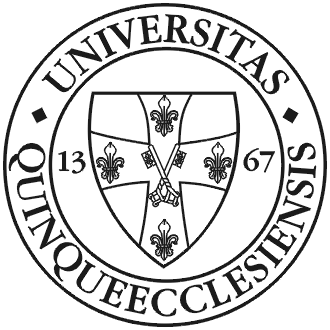 2017. április 27.Új telephely, KFKK létrehozási terveKíván-e az intézmény új telephelyet, közösségi felsőoktatási képzési központot (KFKK) vagy más intézmény telephelyén, székhelyen kívüli képzést indítani Magyarország területén?Igen / NemHa nem: Ha igen: Hol: Fonyód, Süllő u. 6.Mely szervezetekkel együttműködésben: Milyen szakokon, képzésekben: A térség foglalkoztatási és munkahely teremtési potenciáljának fokozásához szükséges képzések (gazdálkodás, élelmiszeripar…). Stratégiai illeszkedés: A „Fokozatváltás a felsőoktatásban” stratégiához illeszkedve közösségi felsőoktatási képzési központ kialakítása.IFT illeszkedés: A fonyódi telephelyen rendelkezésre álló ingatlan alkalmas helyszínt biztosít új felsőoktatási képzési központ kialakításához. Ennek létrehozása egyrészt hozzájárul a térség versenyhelyzetének javításához, felzárkóztatásához azáltal, hogy helyben elérhetővé teszi a felsőoktatási képzés lehetőségét, versenyképes tudás megszerzését, másrészt erősíti a térség foglalkoztatási és munkahely teremtési potenciálját. A beruházás költsége: 350 mFtKárpát-medencei együttműködés, székhelyen kívüli képzés létrehozási terveMely határon túli, Kárpát-medencei intézményekkel bővíti a meglévő képzési kapcsolatait?Mely határon túli, Kárpát-medencei intézményekkel tervez új képzési kapcsolatokat?Duális képzés, kooperatív képzés, felsőoktatási szakképzésMely szakokon, képzéseken tervez kooperatív, illetve azon belül duális képzést? Milyen felsőoktatási szakképzések fejlesztését, bővítésé, indítását tervezi 2020-ig?Már adott intézménynél folytatott felsőoktatási szakképzéshez kapcsolódó fejlesztésMár létező, de az adott intézmény által még nem indított felsőoktatási szakképzés indításához szükséges fejlesztésOlyan (új) felsőoktatási szakképzés, amely sem OKJ-ban, sem a felsőoktatási képesítési jegyzékben nem szerepel, de javasolható felsőoktatási szakképzés létesítéseOlyan (új) felsőoktatási szakképzés, amely OKJ-ban ugyan szerepel, de a felsőoktatási képesítési jegyzékben nem szerepel, viszont javasolható felsőoktatási szakképzés szak létesítéseKapcsolódó EFOP program és abból megvalósítani kívánt fejlesztések bemutatása:A tervezett fejlesztések mennyiben járulnak hozzá az alábbi indikátorokhoz? Duális formában indított képzésben adott évben végzettséget szerző hallgatók száma2023-ban az intézményben reáliasan hányan végeznek duális képzésben? 60 főDuális formában indított képzésbe belépő hallgatók száma2020-ban az intézményben reáliasan hányan kezdenek duális képzést? 250 fő A felsőoktatási együttműködési programokban támogatott gyakorló helyek számaA fejlesztéssel érintett összes gyakorló hely száma a program egészére vetítve100 dbFelsőoktatásba való bejutást illetve a felsőoktatásban bennmaradást támogató, lemorzsolódást csökkentő programok4.1 Milyen, a felsőoktatásba való bekerülést támogató programokat tervez indítani?(A felsőoktatásba bejutást támogató intézményi hallgatói szolgáltatások fejlesztése, pályaorientáció, szakma népszerűsítés, tapasztalatszerző programok, felkészítők, 0. évfolyamok indítása, nyílt napok. stb.)A középiskolás korosztály szükségleteinek és igényeinek folyamatosan aktualizált monitorozása alapján a Pécsi Tudományegyetem, beiskolázási stratégiájával egybehangzóan a felsőoktatásba való bekerülést támogató programjait hármas célrendszer mentén kívánja kialakítani:Információs programok: szakma- és tudományterületeket bemutató, népszerűsítő, valamint a felsőoktatási rendszerrel kapcsolatos információkat nyújtó programok Céljuk: a középiskolások számára érthető, strukturált és hiteles információk biztosítása, az információs dömpingben való eligazodás támogatása,a középiskolások döntését legnagyobb mértékben befolyásoló személyek (pedagógusok, szülők) hiteles tájékoztatása.Szakkörök, szakmai klubok, nyári táborok Kari szinten, szakmai- illetve tudományterületenként megszervezett rendszeres, a területet gyakorlatiasan bemutató, interaktív foglalkozások, valamint nyári táborok.Szaktárgyi órák, fakultációk alkalmi megtartása középiskolákbanFelkészült hallgatók illetve oktatók által különleges szakórák megtartása a szaktárgyhoz kapcsolódó perspektívák bemutatására, a szaktárgyak tanulására való motiválás céljával, kiemelten az MTMI/STEM képzési területekhez kapcsolódóan.Szakkollégiumok munkájába középiskolások bevonásaA PTE-n működő szakkollégiumok programjaiba középiskolások bevonása, közös projektek generálása hallgatókkal, kutatómunka népszerűsítése.Nyílt napok, nyitott órák, laborlátogatások interaktív, rendhagyó programokkal Az egyes karokon folyó képzések gyakorlati bemutatása, valamint a felsőoktatásban való tanulás rendszerének megismertetése középiskolás diákokkal.Tájékoztató előadások az PTE-n és országosan egyetemi hallgatók számára elérhető ösztöndíjakról, támogatásokról, kedvezményekrőlKiemelten a hátrányos helyzetű diákok és szüleik, valamint a pedagógusok számára a felsőoktatási támogató rendszer széles körű bemutatása, a továbbtanulás, mint reális alternatíva közvetítése.Személyes támogató programok: pályaorientáció, mentorációCéljuk: a fiatalok életpálya-tervezésének, pályadöntésének, korai karrierútjának személyre szabott támogatása, kiemelten a hátrányos helyzetű célcsoportban.Komplex pályaorientációs programcsomag biztosítása középiskolák számáraFőbb tematikus és készségfejlesztési fókuszok: önismeret, vágyak, motivációk, érdeklődés, környezeti befolyások, személyes erősségek és gyengeségek, ezek alapján lehetőségek és pályaalternatívák,döntési képesség és szokások, pályatervezés és életvezetés.Szolgáltatástípusok:Pályaorientációs workshopok10-20 fős csoportok részére (teljes osztályok részvétele esetén párhuzamos csoportokban), min. 90 perc – maximum 1 napos időtartamban.Interaktív, játékos gyakorlatokon és önreflexiós kérdéseken, beszélgetésen alapuló foglalkozás.Pályaorientációs tesztkitöltés konzultációval, Tesztkitöltés 15 perc, kiscsoportos kiértékelés 30 perc/3-5 fő (több csoportban párhuzamosan).Gyors visszajelzés arról, hogy milyen foglalkozási területek állhatnak közel a fiatal érdeklődési köréhez. Egyéni pályaorientációs tanácsadásokMin. 20 perc/fő.Személyes beszélgetési lehetőség az egyéni pályaválasztási kérdésekről, támogatás-megerősítés a mögöttük húzódó személyes bizonytalanságok terén.Mentorprogram (PTE SZINAPSZIS program kiterjesztése, kari mentorprogramok bekapcsolása)Középiskolás diákok, kiemelten a hátrányos helyzetű, tehetséges fiatalok mentorálása felkészített egyetemi hallgatók által. A személyes mentorálás mellett csoportos, kompetencia- és közösségfejlesztő foglalkozások.Tehetségazonosító, egyfordulós versenyek, vetélkedőkKari szinten szerveződően, különböző tudományterületeken, a középiskolai tantárgyakhoz igazodva, évfolyamos bontásban megrendezett tanulmányi- és projektversenyek, versenyfelkészítéssel.Élményalapú motivációs programokCéljuk: a középiskolások motiválása a továbbtanulásra, érzelmi alapú figyelemfelkeltés, elsősorban a kortársak, mint referenciacsoport révén.Hallgatói élménybeszámolók középiskolákbanFelkészített hallgatók saját élményeiken alapuló beszámolói, facilitált kiscsoportos beszélgetések továbbtanulási témákról: pl.: szakválasztás, képzések, finanszírozás, egyetemi élet, külföldi ösztöndíj lehetőségek, stb.Pályaorientációs osztálykirándulásokA Pécsre osztálykirándulásra érkező középiskolás diákok számára interaktív program felkészített hallgatók bevonásával: a PTE képzései és az egyetemi élet bemutatása, felsőoktatási információk, Campus séta, nyitott órák/laborok.4.2 Milyen, a felsőoktatásban való bennmaradást támogató, lemorzsolódás csökkentő programokat tervez indítani?Ösztöndíjrendszerek kialakítása a műszaki, természettudományi, matematikai és informatikai szakokon, a fogyatékossággal élők számára, és a nők számára azokon a szakokon, ahol a női részvétel jelentősen elmarad a felsőoktatás egészének átlagától.A felsőoktatásban bennmaradást elősegítő felzárkóztató, kiegészítő programok, az előkésztő és gyakorlati képzést összekapcsoló tanfolyamok indítása. Célzott társadalmi felemelkedési programok a hátrányos helyzetű tehetséges fiatalok a tanulmányi eredményeik javítása és az eredményes tanulmányi előmenetel biztosítása érdekében. A munkaerőpiacról kiesett személyek visszaintegrálása az oktatásba, felnőtt képzés, felsőoktatási szakképzés kiterjesztése.Élethosszig tartó tanulás körébe tartó át és továbbképzések kidolgozása és lebonyolítása.Tudománynépszerűsítő, ismeretterjesztő, szemléletformáló szolgáltatások. A lemorzsolódás okaira, valamint megelőzésére és kezelésére vonatkozó országos és saját kutatásai alapján a Pécsi Tudományegyetem a felsőoktatásban való bennmaradás támogatására vonatkozóan az alábbi intézkedéseket kívánja megtenni:Intézményi szintű monitoring programokCéljuk: a képzési rendszer lemorzsolódást növelő hibáinak azonosítása és kiküszöbölése, a hallgatók lemorzsolódásának megelőzése.Az oktatás és a követelmények felülvizsgálata a lemorzsolódás megelőzésének érdekében, a legnagyobb lemorzsolódási arányú szakokonTantárgyi követelmények, kontaktórák számának felülvizsgálata, a hallgatók heti óraterheléseinek kimutatása, előfeltételi rendszer felülvizsgálata, kritikus pontok, tárgyak feltárása, a hallgatói véleményezés adatainak visszacsatolása az oktatók és a szakfelelősök részére.Intézményi jelzőrendszer kialakítása lemorzsolódással veszélyeztetett hallgatók azonosításáraA lemorzsolódás legjellemzőbb okainak azonosítása és kategorizálása, lehetőség kialakítása ezen mutatók tanulmányi rendszerben való rögzítésére. A tanulmányi tanácsadói rendszerben az lemorzsolódás mutatóinak folyamatos monitorozására vonatkozó protokoll kialakítása, támogató szolgáltatások felé való továbbirányítás rendszerének bevezetése.A lemorzsolódással veszélyeztetett hallgatók személyre szabott támogatásaCélja: A probléma azonosítása, tájékoztatás a lehetőségekről, célzott segítségnyújtás a gyökér-okok szintjén. A felsőoktatásban való bent maradást támogató személyes kompetenciák fejlesztése.Egyéni tanácsadások biztosítása lemorzsolódással veszélyeztetett hallgatók számára 3 területen:tanulmányi és finanszírozási ügyekpályaorientáció, pályakorrekcióéletvezetési konzultációSzemélyes kompetenciafejlesztő tréningekA hallgatók motivációinak és célelérő képességének fejlesztése, a tanulmányi előmenetelt elősegítő, az élethosszig tartó tanulást szolgáló attitűdök és személyes kompetenciák megerősítése. Hátrányos helyzetű hallgatók számára a társadalmi felemelkedés esélyének növelése a munkaerőpiacon elsődlegesen elvárt kompetenciák fejlesztése által.Hallgatói életút támogató karrier pontok felállítása minden karonA lemorzsolódással veszélyeztetett hallgatók hatékony elérése, tájékoztatása a lehetőségeikről, a megelőzést szolgáló szolgáltatások „alacsonyküszöbűségének” biztosítása, elérhetővé tétele a hallgatók számára, a képzések és tanácsadások kari szintű koordinálása.A tanulmányi okból lemorzsolódással veszélyeztetett hallgatók támogatása szakterületenkéntKorrepetációs, vizsgafelkészítő foglalkozások Tanszékenként megszervezett, szaktárgyi felzárkóztató programok, tutorálással.Tanulásmódszertani foglalkozások Általános tanulásmódszertani felzárkóztatás a tanulmányi előmenetel támogatása érdekében.A finanszírozási okból lemorzsolódással veszélyeztetett hallgatók támogatása, kiemelten a hátrányos helyzetű hallgatókra, valamint az MTMI / STEM képzési területeken tanulók tekintetébenPTE Kriszbacher Ildikó Ösztöndíj, Átütő Tehetség Ösztöndíj, SZINAPSZIS ösztöndíj-programok kiterjesztéseMűszaki, természettudományi, matematikai és informatikai szakokon speciális MTMI ösztöndíj-program alapítása, indítása a PTE három karánSzociálisan hátrányos helyzetű tehetségek programja, ösztöndíja Azon PTE hallgatóknak, akik tanulmányi eredményükkel szakjuk felső 25%-ba tartoznak.Nyelvi kompetenciák hiánya miatt lemorzsolódó hallgatók oklevélszerzésének támogatása Nyelvvizsga felkészítő kurzusok100 órás célzott nyelvvizsga-felkészítés a nyelvvizsga hiánya miatti lemorzsolódás megakadályozására, anyagilag hátrányos helyzetű hallgatók számára.Speciális  tanulási igényű hallgatók számára a munkaerőpiacon való érvényesülés elősegítése – néhány szak esetén, ahol a nyelvvizsga megszerzésétől nem lehet eltekinteni – a diplomaszerzés megkönnyítésére speciális nyelvi kurzusok indítása.A fent bemutatott tervezett fejlesztések mennyiben járulnak hozzá az alábbi indikátorokhoz?Az EFOP által egyéni támogatásban részesített azon hallgatók aránya az összes egyéni támogatotton belül, akik felsőfokú vagy annak megfelelő végzettséget szereznek2023-ban mérve az intézményben a bevonást szolgáló illetve lemorzsolódást csökkentő programokban részt vettek közül reáliasan hányan végeznek ténylegesen, azaz mennyire sikeresek, hatékonyak a programok? 90 %2023-ban mérve az intézményben a bevonást szolgáló illetve lemorzsolódást csökkentő programokban az MTMI szakosok közül részt vettek közül reáliasan hányan végeznek ténylegesen, azaz mennyire sikeresek, hatékonyak a programok? 90 %Az ISCED 5 és ISCED 8 szintek közötti felsőoktatásba való bekerülést és bennmaradást támogató programokban résztvevők számaA fent jelzett programokban 2016-2020 között ÖSSZESEN bevont leendő hallgatók illetve hallgatók száma___főA fent jelzett programokban 2016-2020 között ÖSSZESEN bevont leendő MTMI szakos hallgatók illetve MTMI szakos hallgatók száma___főA hátrányos helyzetűek aránya belépő hallgatók közöttVan-e kidolgozott intézményi módszertan a hátrányos helyzetűek arányának mérésére a belépők hallgatók esetében? igen / nemHa igen: 2014. évi arány		_______%2020-ban várható arány:	_______%A hátrányos helyzetűek aránya a felsőfokú végzettségűek közöttVan-e kidolgozott intézményi módszertan a hátrányos helyzetűek arányának mérésére a végzős hallgatók esetében? igen / nemHa igen: 2014. évi arány		_______%2023-ban várható arány:	_______%Képzést és intézményi működést hatékonyabbá tevő komplex intézményi fejlesztésekKonvergencia telephelyekre együttesen vonatkozó keretekKMR intézmény KMR képzési helyekhez kapcsolódó fejlesztési igények Intelligens szakosodást támogató, a K+F folyamatokat hatékonyabbá tevő komplex intézményi fejlesztésekA felsőoktatás kutatási feltételrendszerének és a felsőoktatás K+F+I rendszervben betöltött szerepének fejlesztésére három beavatkozás és ennek megfelelően három, komplex intézményi fejlesztéseket támogató konstrukció kerül párhuzamosan meghirdetésre:az intelligens szakosodás keretében a kutatóhelyek, felsőoktatási intézmények profiljának specializálása, a tudásháromszög kiépítése, azaz az oktatás – kutatás – innováció kapcsolódásának elősegítése valamint a vállalati és felsőoktatási – akadémiai intézményi együttműködések támogatása: intézményi projektek (EFOP 3.6.1 = 20 Mrd Ft, csak konvergencia régiók)az alapkutatások nemzetközi beágyazottságának növelése a Horizon2020 projektekben és az európai kutatási hálózatokban, programokban való magas arányú részvétel elérésével, a hazai és európai kutatóhelyek közötti kapcsolatok erősítésével: tematikusan szerveződő konzorciumok (EFOP 3.6.2 = 15,4 Mrd Ft, csak konvergencia régiók)a kutatói létszám növelése az utánpótlás biztosításával, a nemzetközi, szektorközi és ágazati kutatói mobilitás ösztönzése: intézményi projektek (EFOP 3.6.3 = 8 Mrd Ft, mind konvergencia régiók, mind KMR)Támogatott intézkedések az EFOP 3.6.1 keretébenA hazai intelligens szakosodási stratégia kutatási fejlesztési irányaihoz illeszkedő intézményi célzott alapkutatások és alkalmazott kutatások emberi erőforrás feltételeinek fejlesztése Az intézmény K+F+I folyamatainak racionalizálása, rögzítéseA felsőoktatási intézmények kutatási portfoliójának fókuszálása A nemzetközi szintű kutatási területek azonosítása, valamint azok nemzetközi színtéren láthatóvá tétele A felsőoktatási intézmények és a gazdasági szféra közötti kutatási kapcsolatok erősítése a technológia transzfer folyamatok támogatása által.A felsőoktatási intézmények szerepének erősítése a technológia intenzív vállalatok – elsősorban KKV-k – innovációs tevékenységének felépítésében, összhangban a Nemzeti Intelligens Szakosodási Stratégia által kijelölt irányokkal. A felsőoktatási intézmények klaszterekben és aktív nemzeti technológiai platformokban való részvételének erősítése.A felsőoktatási doktori képzések helyi K+F fejlesztési igényekhez hangolása.A felsőoktatási intézmények open access rendszerben történő publikációs tevékenységének erősítése.A felsőoktatási intézmények tudománynépszerűsítő tevékenységének erősítése, valamint a helyi és regionális művelődési, ismeretterjesztő lehetőségek bővítése.A társadalmi innováció erősítése, a társadalmi innovációhoz kapcsolódó szolgáltatások, tudásbázisok, tevékenységek, valamint kapcsolódó pedagógiai szolgáltatások bővítése. A következő táblában bemutatandó fejlesztések mennyiben járulnak hozzá az alábbi indikátorokhoz?Doktori fokozatszerzések számaAmennyiben releváns: 2023-ban mérve reálisan hány fokozatszerzés lesz az intézmény konvergencia régiókban található doktori iskoláiban? (Elvárás minden konvergencia régióbeli doktori iskolával rendelkező intézmény esetében: a 2012-2013-2014 éves átlagához képest 20%-os növekedést biztosítása.)tervezett létszám ~ 50 főKutatói utánpótlást támogató programokban résztvevők száma(Minden, kutató-oktatói utánpótlást támogató vagy tehetséggondozási programban elismerés vagy ösztöndíj jellegű személyi támogatást kapó vagy szolgáltatásban részesülő hallgató, oktató, tudományos munkatárs, innovációs munkatárs. Nem számítandó be az a megvalósító, aki konkrét projektfeladatot végez bér jellegű juttatásért.)tervezett létszám ~ 500 főKutatói utánpótlást támogató programokba bevont új résztvevők száma(Eddigi programokban – pl. TÁMOP kutatói teamekben – nem részt vevő, újonnan bevont résztvevők száma, a fenti körnek megfelelően)tervezett létszám ~ 250 főA projektben közreműködő fiatal kutatók száma összesentervezett létszám ~ 150 főA projektben közreműködő azon fiatal kutatók száma összesen, akik esetében a projekt időszaka alatt doktori fokozatszerzés, kinevezés, habilitáció vagy egyéb tudományos vagy oktatási besorolási rendszer szerint formális „szintlépés” vagy nemzetközi díj elnyerése történik. tervezett létszám ~ 75 főÚjonnan kialakított vagy új szolgáltatási tartalommal bővült felsőoktatás – vállalati (vagy egyéb szervezeti) együttműködések száma.tervezett ~ 50 dbA projekt keretében / annak eredményeként létrejött publikációk számatervezett ~ 100 dbA projekt keretében / annak eredményeként létrejött idegen nyelvű publikációk számatervezett ~ 80 dbTámogatott hazai és nemzetközi konferencia-előadásokTámogatás révén tudományos konferencia részvételre támogatást kapó hallgatók részvétel alapjántervezett ~ 200 dbFelsőoktatási hallgatók tudományos műhelyeinek és programjainak támogatásaKonvergencia régió intézmény, telephelyKMR intézmények, telephelyA következő táblában bemutatott tervezett fejlesztések mennyiben járulnak hozzá az alábbi indikátorokhoz?Doktori fokozatszerzések számaAmennyiben releváns: 2023-ban mérve reálisan hány fokozatszerzés lesz az intézmény konvergencia régiókban található doktori iskoláiban?  180 főKutatói utánpótlást támogató programokban résztvevők száma(Minden, kutató-oktató utánpótlást támogató programban tehetséggondozási programban elismerés vagy ösztöndíj jellegű személyi támogatást kapó vagy szolgáltatásban hallgató, oktató, tudományos munkatárs, innovációs munkatárs beszámítandó. Nem számítandó be az a személyi megvalósító, aki konkrét projektfeladatot végez bér jellegű juttatásért.)600 főKutatói utánpótlást támogató programokba bevont új résztvevők száma(Eddigi programokban – pl. TÁMOP kutatói teamekben – nem részt vevő, újonnan bevont résztvevők száma, a fenti körnek megfelelően)500 főA projektben közreműködő fiatal kutatók száma összesen600 főA projektben közreműködő azon fiatal kutatók száma összesen, akik esetében a projekt időszaka alatt doktori fokozatszerzés, kinevezés, habilitáció vagy egyéb tudományos vagy oktatási besorolási rendszer szerint formális „szintlépés” vagy nemzetközi díj elnyerése történik. 100 főA projekt keretében / annak eredményeként létrejött publikációk (tudományos közlemények) száma600 db A projekt keretében / annak eredményeként létrejött idegen nyelvű publikációk száma80 dbTámogatott hazai és nemzetközi konferencia-előadásokTámogatás révén tudományos konferencia részvételre támogatást kapó hallgatók részvétel alapján200 dbTematikus kutatási hálózati együttműködések A következő táblában bemutatott tervezett fejlesztések mennyiben járulnak hozzá az alábbi indikátorokhoz?Kutatói utánpótlást támogató programokban résztvevők száma(Minden, kutató-oktató utánpótlást támogató programban tehetséggondozási programban elismerés vagy ösztöndíj jellegű személyi támogatást kapó vagy szolgáltatásban hallgató, oktató, tudományos munkatárs, innovációs munkatárs beszámítandó. Nem számítandó be az a személyi megvalósító, aki konkrét projektfeladatot végez bér jellegű juttatásért.)450 főA projektben közreműködő fiatal kutatók száma összesen140 főA projekt keretében / annak eredményeként létrejött publikációk (tudományos közlemények) száma240 db A projekt keretében / annak eredményeként létrejött idegen nyelvű publikációk száma200 dbTámogatott hazai és nemzetközi konferencia-előadásokTámogatás révén tudományos konferencia részvételre támogatást kapó hallgatók részvétel alapján80 dbA projekt keretében képzésben, felkészítésében részt vevő személyek száma150 főA projekt során elért potenciális Horizon2020 / EIT KIC / FET partnerek száma30 dbA projekt során létrejött hazai és nemzetközi együttműködések száma30 dbElőkészített K+F projektek (létrehozott kutatócsoportok) száma12 dbTematikus projekt 1.Projekt és kutatási téma megnevezése: HECRIN hálózat fejlesztéseKonkrét EU2020, FET, EIT célkitűzés: Health, demographic change and wellbeing, personalised medicine, ECRIN hálózat Részt vevő intézmények: PTE-SZTE-DEStratégiai illeszkedés: Kutatási utánpótlás biztosításaIFT illeszkedés / intézményi cél: Orvostudományi kutatási hálózatosodás fejlesztéseTematikus projekt 2.Projekt és kutatási téma megnevezése:Modern orvostudományi diagnosztikus eljárások és terápiák fejlesztése transzlációs megközelítésben: a laboratóriumtól a betegágyigHálózati kutatási projekt a Pécsi Tudományegyetem, a Szegedi Tudományegyetem, a Semmelweis Egyetem, annak balassagyarmati telephelye és a Debreceni Egyetem részvételévelA projekt a molekuláris biológiai kutatásoktól egészen az új technológiákon alapuló gyógyító tevékenységig igyekszik átfogni az orvostudományi kutatások teljes vertikumát, vállaltan transzlációs céllal, specifikusan megfogalmazott feladatok megoldásával. Erre a négy orvos-képző egyetem között megvalósuló szinergiák adnak kitűnő lehetőséget csakúgy, mint az egyes intézményekben már ma is megvalósuló alapkutatási-klinikai kapcsolatrendszer. A program szoros kapcsolóeleme a gimnazistáktól a posztdoktori kutatókig megvalósítani tervezett tehetséggondozó tevékenység. A projektet alkotó modulok:Modul 1: Funkcionális sejtélettani és molekuláris biológiai modellrendszerek fejlesztése és alkalmazása (felelős: Dr. Rakonczay Zoltán, SzTE)Modul 2: Szöveti őssejtek és progenitorok, mint regeneratív építőkövek és mint a gyulladásos folyamatok szabályozóinak kutatása klinikai alkalmazások megalapozására (felelős: Dr. Varga Gábor, SE)Modul 3: Klinikai vizsgálatok diagnosztikai és terápiás célból építve a sejt és molekuláris élettani, illetve az őssejt kutatási eredményekre (felelős: Dr. Hegyi Péter, PTE)Modul 4: Tehetséggondozás – hallgatói és fiatal kutatói konferenciák, előadások kiemelkedő kutatók részvételével – a programok fókuszában az 1-3. modulokhoz szorosan kapcsolódó tudományterületek népszerűsítése, tehetséges fiatalok megtalálása és mentorálása, kutatói utánpótlás biztosítása áll (felelős: Dr. Virág László, DE)Konkrét EU2020, FET, EIT célkitűzés: H2020 kapcsolódó konkrét tématerületek beazonosítása (a nagyszámú potenciális terület a projekt szerteágazó, hálózati voltából adódik):SC1-PM-08–2017: New therapies for rare diseasesSC1-PM-09–2016: New therapies for chronic diseasesSC1-PM-10–2017: Comparing the effectiveness of existing healthcare interventions in the adult populationSC1-PM-11–2016-2017: Clinical research on regenerative medicineSC1-PM-01-2016: Multi omics for personalised therapies addressing diseases of the immune systemSC1-PM-02-2017: New concepts in patient stratificationSC1-PM-12–2016: PCP - eHealth innovation in empowering the patientSC1-PM-13–2016: PPI for deployment and scaling up of ICT solutions for active and healthy ageingRészt vevő intézmények: Pécsi Tudományegyetem (projektvezető/kapcsolattartó: Dr- Hegyi Péter)Szegedi Tudományegyetem (projektvezető/kapcsolattartó: Dr. ifj Rakonczay Zoltán)Semmelweis Egyetem, Balassagyarmati Telephely (projektvezető/kapcsolattartó: Dr. Varga Gábor) Debreceni Egyetem (projektvezető/kapcsolattartó: Dr. Virág László)Stratégiai illeszkedés: Jelen pályázat konkrétan kapcsolódik a „Fokozatváltás a felsőoktatásban” stratégiához:A kutatás-fejlesztés-innováció területén:a) az intézmények közötti K+F+I hálózatok kialakítása, a K+F+I fókusz erősítése révén;b) tervezett program megvalósítása során a felsőoktatási kutatások nemzetközi beágyazottságának növelése révén;c) megvalósuló álláshelyek, s az ehhez kapcsolódó programok kivitelezése során a K+F+I humánerőforrás oldalának hosszú távú biztosítása révén.c)a megvalósuló beruházások, valamint a hálózati tevékenység során a K+F+I célú infrastruktúra megújítása révén.Az egészségügy és orvosképzés területéna) a klinikai oktatás bázisának erősítése, megszilárdítása és színvonalának emelése révén;b) az orvosképzés tárgyi infrastruktúrájának fejlesztése révén; c) az orvos és egészségtudományi képzés személyi hátterének fejlesztése révén;d) és közvetve a betegellátás hálózati működés szinergáiból következően.IFT illeszkedés / intézményi cél:A projekt szorosan kapcsolódik a Semmelweis Egyetem Intézetfejlesztési Tervéhez, ténylegesen annak része. Azon túlmenően, hogy az IFT melléklete tartalmazza a jelen projekt elemeit, mind az oktatás, mind a kutatás, mind a betegellátás terén megfogalmazott egyetemi stratégiai célokat igyekszik szolgálni. Az oktatás területén elsősorban a tehetséggondozás területén jelent fontos új kapcsolódó elemet. A K+F+I területen pedig annak minden ágában előrelépést jelent az IFT által is megfogalmazott hálózati, hazai és nemzetközi kapcsolatrendszeren alapuló, intézményeken túlnyúló tudományos műhelyek kialakulása. A betegellátási célokat közvetve, a megvalósuló kiválósági hálózatok létrejöttével szolgálja.Tematikus projekt 3.Projekt és kutatási téma megnevezése:  Hemodinamikai és légzőrendszeri paraméterek monitorozása végstádiumú szívelégtelenségbenKonkrét EU2020, FET, EIT célkitűzés: Health, demographic change and wellbeing, personalised medicine Részt vevő intézmények: Óbudai Egyetem - Semmelweis Egyetem –Pécsi TudományegyetemStratégiai illeszkedés: Kutatási utánpótlás biztosításaIFT illeszkedés / intézményi cél: Orvostudományi kutatási hálózatosodás fejlesztéseTematikus projekt 4.Projekt és kutatási téma megnevezése: Ultragyors fizikai folyamatok atomokban, molekulákban, nanoszerkezetekben és biológiai rendszerekbenKonkrét EU2020, FET, EIT célkitűzés: Extreme Light InfrastructureRészt vevő intézmények: Szegedi Tudományegyetem, Pécsi Tudományegyetem, Debreceni EgyetemStratégiai illeszkedés: Kutatási utánpótlás biztosításaIFT illeszkedés / intézményi cél: kutatási hálózatosodás fejlesztéseTematikus projekt 5: Fenntartható és sikeres térségi és városi modellProjekt és kutatási téma megnevezése: Fenntartható és sikeres térségi és városi modellKonkrét EU2020, FET, EIT célkitűzés: H2020 tématerület: Culture, integration and European public space; H2020-SC6-CULT-COOP-2016-2017; Innovation in SMEs, Call :H2020-INNOSUP-2016-2017; Smart Cities and Communities lighthouse projects - SCC-1-2016-2017, H2020-SCC-2016-2017; Better integration of evidence on the impact of research and innovation in policy making, H2020-SC6-CO-CREATION-2016-2017Részt vevő intézmények: Pannon Egyetem, Miskolci Egyetem, Pécsi Tudományegyetem, Széchenyi István EgyetemStratégiai illeszkedés: A felsőoktatás helyi gazdaságfejlesztésben gyakorolt hatásának erősítése. A felsőoktatásnál rendelkezésre álló szellemi kapacitás becsatornázása az intelligens szakosodás stratégia, illetve a helyi gazdasági stratégiák kialakításába és végrehajtásába. A felsőoktatási intézménynek részvételének biztosítása a TOP programok tervezésében és végrehajtásában. A felsőoktatási intézmények inkubációs szolgáltatásainak fejlesztése az EFOP humánerőforrás fejlesztő forrásaival, és csatlakozás biztosítása a GINOP valamint a TOP-ok gazdaságfejlesztési és K+F programjaihoz. A felsőoktatási technológia-transzfer folyamatok segítése az EFOP humánerőforrás-fejlesztő forrásainak támogatásával. A gazdaságélénkítő és térségi fejlesztő szerep növelése a kreatív város (Smart City) koncepciók végrehajtásába való aktív bekapcsolódás által.A felsőoktatási intézmények aktivitásának növelése a társadalmi kihívások kezelésében és a társadalmi innováció terjesztése területén. A környezeti, gazdasági és társadalmi kihívásokra választ kereső kutatások célzott támogatása, külön program illetve megrendelések formájában; A kutatási témákban a jövő- és problémaorientált témák, továbbá a gender szempontok fókuszként vagy horizontális szempontként beépülésre kerülnek; A környezeti, gazdasági és társadalmi kihívásokra való reflektálás és a fenntarthatóság témaköre kötelező elemként beépül a tananyagokba, mind szabályozási, mind fejlesztési beavatkozások révén.IFT illeszkedés / intézményi cél: Intézmények közötti K+F+I tevékenység erősítése. Helyi gazdaságfejlesztéshez való hozzájárulás. Társadalmi kihívások és társadalmi innováció kezelése. Erőteljes regionális szerepvállalás.Tematikus projekt 6 SustMatProjekt és kutatási téma: Fenntartható nyersanyag-gazdálkodás tematikájú hálózat építéseKonkrét EU2020, FET, EIT célkitűzés: H2020 „ipari vezető szerep” és „társadalmi kihívások”, pl: „New solutions for sustainable production of raw materials ” SC5-13-2016-2017, „Raw materials Innovation actions ” SC5-14-2016-2017, „Carbon dioxide utilisation to produce added value chemicals” SPIRE-08-2017.Raw Materials KIC (Knowledge and Innovation Community).Részt vevő intézmények: Miskolci Egyetem (ME), Nyugat-magyarországi Egyetem (NYME), Edutus Főiskola (EDUTUS), Pannon Egyetem (PE), Pécsi Tudományegyetem (PTE), Szegedi Tudományegyetem (SZTE)Stratégiai illeszkedés: A fenntartható környezet, azon belül a természeti erőforrás gazdálkodás és a fejlett környezetvédelmi technológiák, mint Nemzeti Intelligens Szakosodási Stratégiai (S3) irányelv szervesen kötődik a H2020 Európai Uniós tématerületekhez (éghajlatváltozás, környezetvédelem, erőforrás hatékonyság és nyersanyagok)IFT illeszkedés / intézményi cél: Az intézmények közti összehangolt K+F+I tevékenység erősítése, a kutatási infrastruktúra jobb kihasználása, felkészülés H2020 projektekben való részvételre, Helyi gazdasági fejlesztéshez való hozzájárulásTematikus projekt 7 BiomolekularProjekt és kutatási téma megnevezése: Biomolekuláris nanotechnológiai kutatások; "Genomika, lipidomika és glikomika alapú biomarker kutatás krónikus betegségek diagnosztikájának átfogó fejlesztéséhez"Konkrét EU2020, FET, EIT célkitűzés: a Horizon 2020 „Nanotechnologies, advanced materials, biotechnology and production” programjához kapcsolódóanPotenciális együttműködő partnerek: Debreceni Egyetem, Pécsi Tudományegyetem, Pannon EgyetemStratégiai illeszkedés: A felsőoktatási kutatások nemzetközi beágyazottságának növelése, intézmények közötti K+F+I hálózatok kialakítása, a felsőoktatás helyi gazdaságfejlesztésre gyakorolt hatásának növeléseIFT illeszkedés / intézményi cél: Az intézmények közti összehangolt K+F+I tevékenység erősítése, a kutatási infrastruktúra jobb kihasználása, felkészülés H2020 projektekben való részvételre, Helyi gazdasági fejlesztéshez való hozzájárulásTematikus projekt 8.Projekt és kutatási téma megnevezése: Kutatási hálózati együttműködés a műszaki és a gazdasági tudományterület együttműködéséből eredő szinergiák kihasználására a Budapesti Gazdasági Egyetem, a Kecskeméti Főiskola (Pallasz Athéné Egyetem), és a Pécsi Tudományegyetem Egészségtudományi Kar) közöttA projekt célja a három intézményt meghatározó három tudományterület, a műszaki, gazdasági, és az egészség tudományterület alkalmazott kutatásainak összekapcsolása. A vállalkozások igényeihez igazodva végezne a három intézmény közös kutatásokat. Létre kívánunk hozni egy Kutatási és Szolgáltatási Központot, amely komplex szolgáltatásokat nyújtana a vállalkozások felé. Itt elsősorban gazdaságélénkítő fejlesztésekre gondolunk, amely hozzájárulhatna Közép- és Nyugat- és Dél-magyarország gazdasági fejlődéséhez. A Budapesti Gazdasági Egyetem a zalaegerszegi Gazdálkodási Karával venne részt a projektben. Felhasználnánk mindazt a tapasztalatot, amely az eddigi sikeres pályázatok során felhalmozódott. Az ott létrejött Zöld Kampusz és az Infocentrum megfelelő infrastrukturális hátteret biztosít a megvalósításhoz. Gazdaságélénkítő hatásként elsősorban a három régió járműipari fejlesztéseihez és a hozzájuk kapcsolódó beszállító kis- és középvállalkozások fejlődéséhez való hozzájárulás emelhető ki.A Kecskeméti Főiskola a Szolnoki Főiskolával közösen, mint alkalmazott tudományok egyeteme vesz részt a projektben. A Kecskeméti Főiskola elsősorban a műszaki képzési és K+F feladatokban rendelkezik jelentős múlttal és eredményekkel, a gazdasági képzési terület felépítése, elmélyítése és a kapcsolódó vállalati kapcsolatok kiépítése és K+F feladatok végrehajtása a jelen és a közeljövő feladata.A programban elsősorban közös kutatásokat kívánnánk megvalósítani.Tervezett témakörök:Logisztika – a műszaki és a gazdasági háttér összekapcsolása, az ellátási láncok megtervezése, a raktározás és a szállítmányozás optimalizálása, stb.Komplex logisztikai szolgáltatások nyújtása,Vállalati menedzsment folyamatok hozzáadott érték alapú fejlesztése,Autóipari beszállítói együttműködések projektmenedzsmentjének módszertani és informatikai fejlesztései,Beszállítói folyamatminőség fejlesztések,Kis- és középvállalkozások támogatása gazdaságélénkítő és módszertani szempontból, Export piacorientáció a nemzetközi versenyképesség és a vállalati hatékonyság növelésében.Hatékonyságnövelő lehetőségek, pl. LEAN-módszer alkalmazhatósága,Mérnök-közgazdász szakemberek kompetencia felmérése,Agrárképzés fejlesztés igényeinek felmérése és javaslatok kidolgozása.A munkahelyi egészség és jóllét fejlesztése, baleset megelőzés kis- és középvállalkozásoknálAz ergonómiai hatások vizsgálata és optimalizálása a munkahelyeken  Az egészségi állapot és egészségmagatartás változásának hatása a munkaképességre (krónikus fájdalom és stressz kihatása a munkaképességre)A projekt eredményeképpen létrejövő Kutatási és Innovációs Szolgáltató Központban háromoldalú tudástranszfer valósulhatna meg:Három felsőoktatási intézmény között,Felsőoktatási intézmény és vállalkozások között a műszaki tudományok területén, illetveFelsőoktatási intézmény és vállalkozások a gazdaságtudományok területén.Az így kialakuló szinergia eredményei visszacsatolhatók lesznek az oktatásba és a képzések fejlesztésébe. Meggyőződésünk, hogy jelentősen hozzájárulhatna a műszaki-, gazdasági- és egésztudományi szakemberképzéshez. A vállalati megrendelésre végzett alkalmazott kutatások segítenék a fiatal kutatók fejlődését, kutatási team-ek létrehozását. A multinacionális cégek kutatási programokban való részvétele segítené a kutatási eredmények nemzetközi hasznosulását és nemzetközi szintű publikálását.  A felsőoktatásban meglévő ismeretek pedig közvetlenül beépülhetnének a gyakorlatba. A tudástranszfer megvalósulása hozzájárna a képzések fejlődéséhez a multidiszciplináris oktatási programok kidolgozásához. (Pl. gazdasági mérnökképzés, tailor-made programok, rövid idejű kurzusok, stb. kidolgozásához.) Mindhárom intézmény számára hasznos lenne az alkalmazott tudományok és tudomány egyetemeként a kutatási tevékenység elmélyítése, és ezáltal az intézmények emberi erőforrásainak fejlesztése. Különösen hasznos lehet az a hozzáadott érték, amelyek az oktatás-módszertani megújulásokban hasznosulnánk és egy későbbi MBA képzés módszertani hátteréül is szolgálhatnának.A tevékenységek két nagy blokkja oszthatók:oktatásfejlesztés, képzési programok kidolgozása, tehetség-gondozás, előadásokkutatási feladatok: vállalati (vállalatokat érdeklő) kutatási témák összegyűjtése (interjúk, kérdőívek, stb.), kutatócsoportok felállítása (két intézmény vegyes csoportjai), min. 5 darab K+F projekt definiálása és kidolgozása; vállalatok irányába a kutatás disszeminációja (előadások), publikációkKonkrét EU2020, FET, EIT célkitűzés: A projekt a H 2020 az Ipari vezető szerep pillének megfelelően épül fel. A kutatási hálózati együttműködési programunk keretében kialakításra kerülő K+F projektek (minimum 9 db) kialakításában a Horizont 2020 Program keretében meghatározott kutatási területek és szempontok figyelembe vételére, nemzetközi konzorciumhoz kapcsolódási lehetőségre kiemelt figyelmet fogunk fordítani. Így a projekt szorosan kapcsolódik a II. pilléren (Ipari vezető szerep) belül az "Innováció a KKV-k számára" célterülethez, és az I. pilléren (Kiváló Tudomány) belül a  Jövőbeli és feltörekvő technológiák (FET) és a Kutatási infrastruktúra Program célterületekhez. Részt vevő intézmények: Budapesti Gazdasági Egyetem, Kecskeméti Főiskola (Pallasz Athéné Egyetem), Pécsi Tudományegyetem (Egészségtudományi Kar).Stratégiai illeszkedés: A projekt illeszkedik a Világszínvonalú kutatás stratégiai cél alábbi célkitűzéseihez: Intézmények közötti K+F+I hálózatok kialakítása, a K+F+I fókusz erősítése; A felsőoktatás részt vesz a technológia-intenzív vállalatok - elsősorban KKV-k – innovációs kompetenciájának felépítésében, összhangban a Nemzeti Intelligens Szakosodási Stratégia által kijelölt specializációkkal és irányokkal. IFT illeszkedés / intézményi cél: Kutatási potenciál növelése Tematikus projekt 9: Smart City technológiák kutatásaProjekt és kutatási téma megnevezése: 	Smart City technológiák kutatásaKonkrét EU2020, FET, EIT célkitűzés: SMART AND SUSTAINABLE CITIES (H2020-SCC-2016-2017), Large Scale Pilots - IoT-01-2016  (H2020-IOT-2016-2017)Részt vevő intézmények: konzorciumvezető: Óbudai Egyetem partnerek: Széchenyi István Egyetem, Pécsi TudományegyetemStratégiai illeszkedés: Fokozatváltás a felsőoktatásban: nemzetközi doktori képzés, nemzetközi ipari doktori képzés.IFT illeszkedés / intézményi cél: Az „Okos város” koncepció kutatása és az urbánus környezet diktálta igények hatékonyabb, biztonságosabb és környezetbarát megoldásokat alkalmazó kielégítése, alapvetően fejlett infokommunikációs technológiák kutatásával és alkalmazásával. (A projekt szorosan kapcsolódik az Óbudai Egyetem Intézetfejlesztési Tervéhez, ténylegesen annak része.)A projekt összefoglalásaHáttérA 21. század első évtizedében a városokban élők száma meghaladta a teljes emberi populáció 50%-át. Ez a folyamat nem csak a városok jelentőségét emeli ki, de azt a felelősséget és kihívást is, amit az urbanizáció következményei világszerte jelentenek. A kortárs városfejlődésben a dinamikusan növekvő populáció igényeinek kielégítése mellett, ugyanakkor az egyre szűkülő primer erőforrások rendelkezésre állása miatt, világszerte egyre jelentősebb szerephez jutnak az új technológiák. A többirányú behatároló feltételrendszer innovatív, smart megoldásokat kíván mind a technológiák, mind az eljárások fejlesztése során. A magyar Smart City Kézikönyv „digitális városként” aposztrofálja azokat a településeket, amelyek már konkrét informatikai megoldásokat alkalmaznak mindennapi folyamataikban. Az igazgatási és közmű adatok kezelése, az önkormányzatok, üzleti szféra vagy közösségi hálózatok esetén, a városok fejlettségi szintjétől függetlenül egyre több területen kerültek bevezetésre olyan digitális szolgáltatások, amelyek hatékonyabb működést, takarékosabb gazdálkodást, személyesebb és nyitottabb kommunikációt, és javuló életminőséget ígérnek. Az új technológiák és az ezek által generált egyre növekvő adatmennyiség komoly veszélyeket hordozhatnak mind a személyes adatok védelmére, mind pedig a kritikus infrastruktúrákra nézve. A 3 oktatási intézmény konzorciuma az Okos Várost megvalósító, stratégiailag fontos infrastrukturális elemek és informatikai megoldások működtetéséhez, valamint a működtetés biztonságához kapcsolódó kutatási feladatokat kíván folytatni az alábbiak szerint: Big Data feladatok Smart City analitikai alkalmazásokban; Smart City Securing - informatikai biztonsági kutatások; Város virtualizáció és modellezés kutatása; Big data feladatok az Okos Közlekedés alkalmazásokban; Intelligens városi vízellátás alkalmazási lehetőségeinek kutatása; Természetközeli és erőforráshatékony eljárások/technológiák fejlesztése a városi lakókomfort növelése érdekében; Komplex intelligens városi infrastruktúrát támogató adatbázis és településüzemeltetési rendszer kutatása; Épület/építmény diagnosztikai eszközök, rendszerek fejlesztése; Városi épített infrastruktúra 3D digitalizálásához képfelismerő eljárás fejlesztése.A projekt célkitűzései.Tematikus projekt 10.Projekt és kutatási téma megnevezése: Polimer-fém autóipari alkatrészek csúszva- gördülési kapcsolatának kísérleti (twin-disc, pin-on-disc) és szimulációs (multibody dynamics) vizsgálata a fellépő kopás csökkentése céljából.Konkrét EU2020, FET, EIT célkitűzés: EU2020 „Societal Challenges” (Társadalmi kihívások) szekció „Climate action, environment, resource efficiency and raw materials” tématerület.Részt vevő intézmények:Nyugat-magyarországi Egyetem, Természettudományi és Műszaki KarSzent István Egyetem, GödöllőPécsi Tudományegyetem, Műszaki és Informatikai KarStartégiai Partnerek:Ghent UniversityUniversidade Federal do Rio Grande do SulUniversité libre de BruxellesStratégiai illeszkedés: S3 Vas megyei stratégia: Vas megye intelligens szakosodási stratégiájának prioritásai közül a projekt hozzájárul az „1. A megye innovációs kiválóságainak azonosítása, és (ki) fejlesztése a keretfeltételeinek javítása” cél megvalósításához. Pest és Baranya megye innovációs kiválóságainak azonosításaIFT illeszkedés / intézményi cél: Külföldi hallgatók és kutatók integrálása a Természettudományi és Műszaki Karba, PhD hallgatók beiskolázása a Kitaibel Pál Környezettudományi Doktori Iskolában, közös kutatási projektek rendszeresítése más külföldi intézményekkelA 3. missziós tevékenység erősítése a vállalatokkal való műszaki együttműködés területén is.A projekt eredménye:Polimer-fém és polimer-polimer járműipari alkatrészek felületi tulajdonságainak optimálása ragasztástechnológiai és tribológiai szempontok alapján, környezetkímélő és magas műszaki megbízhatóságú konstrukciók fejlesztése.Tematikus projekt 11.Projekt és kutatási téma megnevezése: Sport- Rekreációs- és Egészséggazdasági Kooperációs Kutatóhálózat létrehozásaKonkrét EU2020, FET, EIT célkitűzés: H2020, EIT HealthRészt vevő intézmények:Debreceni Egyetem- Konzorcium vezetőPécsi TudományegyetemSzéchenyi István EgyetemStratégiai Partnerek: -Stratégiai illeszkedés: Baranyai megyei stratégia megvalósulásához járul hozzá a projekt.IFT illeszkedés / intézményi cél:  Az Egyetem stratégiai céljai közül az oktatás, illetve a kutatás előremozdítását szolgálja a Sport- Rekreációs- és Egészséggazdálkodási Kooperációs Kutatóhálózat létrehozása. Az oktatás területén elsősorban a tehetséggondozás területén jelent fontos új kapcsolódó elemet. A K+F+I területen pedig annak minden ágában előrelépést jelent az IFT által is megfogalmazott „hálózatos kutatási együttműködések kiterjesztése a hazai és nemzetközi egyetemek és kutatóintézetek illetve ipari felhasználók irányában” stratégiai iránnyal kapcsolatban.A projekt eredménye: Sport- Rekreációs- és Egészséggazdasági Kooperációs Kutatóhálózat létrehozásaTematikus projekt 12.Projekt és kutatási téma megnevezése: Az idegrendszeri betegségek kutatásának újszerű megközelítése.  A neuroinflammáció vizsgálata a neurodegenerativ folyamatokban: a molekulától a betegágyigKonkrét EU2020, FET, EIT célkitűzés: H2020 EIT HealthRészt vevő intézmények:Pécsi Tudományegyetem Konzorcium vezetőÁllatorvostudományi EgyetemKaposvári EgyetemStratégiai Partnerek: SOTE, DE, SZTE, MTAStratégiai illeszkedés: Baranya és Somogy megye intelligens szakosodási stratégiájának prioritásainak megvalósításához járul hozzá a projekt.IFT illeszkedés / intézményi cél:A PTE stratégiai irányai közül a „hálózatos kutatási együttműködések kiterjesztésén” belül, a természettudományos kutatások erősítéséhez illeszkedik, az idegtudományok területén.A projekt eredménye: Az agyi betegségek megértése magas színvonalú, sokrétű és összehangolt kutatási hálózaton alapuló stratégiával.A neurodegenerációval járó betegségekben, mint az epilepszia, a sclerosis multiplex, az Alzheimer kór, a neurotrauma, a lokális gyulladással járó folyamatok mechanizmusainak feltérképezése. Különböző neurodegeneratív folyamatok vizsgálatával a neuroinflammációs folyamatok szerepének meghatározása és az esetleges terápiás lehetőségek felmérése. Infrastrukturális beruházási (ERFA) igények mátrixaEFOP 4.2 EFOP 4.2 intézkedésben (oktatási infrastruktúra) 29 Mrd Ft áll rendelkezésre a felmért 200 Mrd Ft-t meghaladó igénnyel szemben, ezért minden intézmény esetében egyértelmű rangsorolásra és szelektálásra van szükség. A kereteken felüli, rendkívüli mértékben indokolt beruházásokat a költségvetési igények bekezdésben lehet ismertetni. ÉpületEszközGINOP 2. A GINOP esetében egyfelől az NKFI Hivatal számára igényjelzés érdekében szükséges a GINOP pályázati igények összegyűjtse, másfelől az EFOP és egyéb támogatási lehetőségektől való lehatárolás érdekében. A már kiírt, 2015 évi pályázatok:GINOP-2.3.3-15 K+I infrastruktúra megerősítéseGINOP-2.3.2-15 Stratégiai K+F műhelyek kiválóságaIlletve a későbbGINOP-2.3. intézkedésben 2016-2020 között megpályázni kívánt beruházási javaslatokszerinti tagolásban kérjük bemutatni a fejlesztési terveket. 9.2.1 A GINOP-2.3.3-15 K+I infrastruktúra megerősítésePályázható keret 50 m Ft – 1000 m FtBeadható: 2015. november 16-tól 2017. november 15-igAz alábbi értékelési határnapokig benyújtásra került projektek kerülnek együttesen elbírálásra:  2016. január 25.  2016. október 10.  2017. március 27.  2017. november 15.9.2.2 A GINOP-2.3.2-15 Stratégiai K+F műhelyek kiválóságaPályázható keret: 500 m Ft – 2000 m Ft Beadható: 2015. november 16-tól 2017. november 15-igAz alábbi értékelési határnapokig benyújtásra került projektek kerülnek együttesen elbírálásra:  2016. február 15.  2016. augusztus 8.  2017. április 18.  2017. november 15.9.2.3 A GINOP-2.3. intézkedésben később megpályázni kívánt beruházási javaslatok A fenti két GINOP pályázatban javasolt beruházási javaslatokon felüli igények, tervek:NKFI Alap, illetve VEKOPA Közép-Magyarországi Régióban kutatási infrastruktúra fejlesztésére elsősorban a NKFI Alap, kisebb mértékben a Versenyképes Közép-Magyarország Operatív Program (VEKOP) keretében állnak majd rendelkezésre források. Az NKFI Hivatal számára történő jelzés érdekében szükséges a Közép-Magyarországi Régió legszükségesebb felsőoktatási kutatási infrastruktúra beruházási igényeinek összegyűjtése. Központi költségvetés igények9.4.1 KMR intézmények beruházási terveiA Közép-Magyarországi Régió intézményei és telephelyi esetében az EMMI FÁT 2017-től kezdődő, költségvetési forrásokból finanszírozható beruházási tervezetet állított össze a 2014-ben felmért beruházási igények alapján. Ennek aktualizálása szükséges. Amennyiben van olyan tétel, ahol a tervezett beruházási érték jelentősen változott, részletes indoklással kérjük módosítani. Amennyiben van olyan tétel, amelyet az intézmény törölni kíván, akkor részletes indoklással kérünk a törlésre. A tételek ütemezését is kérjük áttekinteni, későbbi indítás javasolható, korábbi nem. A listában nem szereplő tételek javasolására is mód van, a listát követő két sablonban. Ezekben az esetekben nagyon részletes indoklást kérünk megadni. ÉpületEszköz9.4.2 Konvergencia régiók klinikai beruházás igényekA 2013-2020-as programozási időszakban a Pécsi Tudományegyetem, a Szegedi Tudományegyetem, a Debreceni Egyetem orvostudományi képzései és klinikái esetében az EFOP és a GINOP egyes épület felújításokat, épületbővítéseket, valamint klinikai berendezés beszerzéseket nem támogat. A sem az EFOP-ból, sem a GINOP-ból nem támogatott, ugyanakkor a külföldi hallgatók növelését előíró kormányzati célkitűzést szolgáló beruházások végrehajtása szükséges, EU által társfinanszírozott források hiányában csak központi költségvetési források bevonása lehet alternatíva. A Pécsi Tudományegyetem esetében a Modern Városok Program keretében történt megállapodás alapján külön kormány előterjesztés taglalja az igényeket. 9.4.3 KollégiumKollégium, mint szálláshely bővítése, felújítása ERFA forrásokból és elkülönített állami alapokból nem finanszírozható. A kollégiumi infrastruktúra fejlesztésre külön program kidolgozása szükséges. Emiatt az legszükségesebb szálláshely beruházásokat kérjük megadni, mind a KMR, mind a konvergencia régiók esetében. 9.4.4 EFOP és GINOP forrásokból keret miatt kimaradt beruházási igényekA legszükségesebb, az EFOP és a GINOP keretekbe nem beférő, a fenti kategóriák egyikében sem jelzett konvergencia beruházási igények összesítése. ÉpületEszköz9.4.5 Összefoglaló táblázatTelephely racionalizálásVan-e az intézménynek olyan telephelye, ingatlana, amelyet fel kíván adni, ki akar üríteni. Amennyiben igen, kérjük a lenti két táblát kitölteni:Kiüríteni kívánt telephely, épületA felszámolni kívánt telephely miatti beruházási, bővítési igény (amennyiben szükséges)OrszágIntézményKépzés nyelveKépzés neve, szintjeOrszágIntézményKépzés nyelveKépzés neve, szintjeSzlovákiaSelye János Egyetemmagyarápolás és betegellátás – ápoló szakirány (BSc)RomániaSapientia Erdélyi Magyar Tudományegyetemmagyarsport- és rekreációszervezés (BSc)SzerbiaÚjvidéki Egyetemmagyarsport- és rekreációszervezés (BSc)RomániaSapientia Erdélyi Magyar Tudományegyetemmagyaráltalános orvos (Osztatlan képzés)RomániaSapientia Erdélyi Magyar Tudományegyetemmagyarsportmenedzser (MA)SzerbiaÚjvidéki Egyetemmagyarsportmenedzser (MA)RomániaSapientia Erdélyi Magyar Tudományegyetemmagyardesign- és vizuálisművészet-tanár MRomániaSapientia Erdélyi Magyar Tudományegyetemmagyarképzőművész-tanár MASzerbiaÚjvidéki Egyetemmagyardesign- és vizuálisművészet-tanár MASzerbiaÚjvidéki Egyetemmagyarképzőművész-tanár MARomániaSapientia Erdélyi Magyar Tudományegyetemmagyarművészetterápia szakirányú továbbképzés - képzőművészet-terápia szakirányRomániaSapientia Erdélyi Magyar Tudományegyetemmagyarművészetterápia szakirányú továbbképzés - zeneterápia szakirányKépzés helye (telephely)Szak / képzés neveA gyakorlatot biztosító vállalati, közületi partnerek, szervezetekA gyakorlatot helye (település)IFT illeszkedésKonkrét igény beazonosításaBudapestépítészmérnök BscOPINION BUILDERS Kft.Budapest12. stratégiai irányKamarai regionális gazdaságfejlesztési programok, munkaadói felmérésPécsépítészmérnök BscNyáry-terv Kft.Pécs12. stratégiai irányKamarai regionális gazdaságfejlesztési programok, munkaadói felmérésSellyeépítészmérnök BscO és R Kft.Sellye12. stratégiai irányKamarai regionális gazdaságfejlesztési programok, munkaadói felmérésPécsépítészmérnök BscSZABADI és TÁRSA Kft.Pécs12. stratégiai irányKamarai regionális gazdaságfejlesztési programok, munkaadói felmérésMiskolcépítészmérnök BscSpearhead Kft.Miskolc12. stratégiai irányKamarai regionális gazdaságfejlesztési programok, munkaadói felmérésSzekszárdépítészmérnök BscSZ+C Stúdió Kft.Szekszárd12. stratégiai irányKamarai regionális gazdaságfejlesztési programok, munkaadói felmérésPécsépítőmérnök BScABeton-Viacolor Térkő Zrt.Pécs12. stratégiai irányKamarai regionális gazdaságfejlesztési programok, munkaadói felmérésFekedépítőmérnök BScBASE-INVEST Kft.Feked12. stratégiai irányKamarai regionális gazdaságfejlesztési programok, munkaadói felmérésHódmezővásárhelyépítőmérnök BScCSOMIÉP Beton és Meliorációs Termékgyártó Kft.Hódmezővásárhely12. stratégiai irányKamarai regionális gazdaságfejlesztési programok, munkaadói felmérésSzigetvárépítőmérnök BScMelio Start Kft.Szigetvár12. stratégiai irányKamarai regionális gazdaságfejlesztési programok, munkaadói felmérésZalakarosépítőmérnök BScSzabadics Közmű-és Mélyépítő Zrt.Zalakaros12. stratégiai irányKamarai regionális gazdaságfejlesztési programok, munkaadói felmérésSiklósépítőmérnök BScBERN Zrt.Siklós12. stratégiai irányKamarai regionális gazdaságfejlesztési programok, munkaadói felmérésSzekszárdgépészmérnöki BSc - épületgépész szakirányH.É.T. Mérnök Iroda Kft.Szekszárd12. stratégiai irányKamarai regionális gazdaságfejlesztési programok, munkaadói felmérésPécsgépészmérnöki BSc - épületgépész szakirányKörex Épületgépészeti Kft.Pécs12. stratégiai irányKamarai regionális gazdaságfejlesztési programok, munkaadói felmérésPécsgépészmérnöki BSc - épületgépész szakirányKasza és Társa Kft.Pécs12. stratégiai irányKamarai regionális gazdaságfejlesztési programok, munkaadói felmérésBonyhádgépészmérnöki BSc - épületgépész szakirányKIRKOP Kereskedelmi és Szolgáltató Kft.Bonyhád12. stratégiai irányKamarai regionális gazdaságfejlesztési programok, munkaadói felmérésPécsgépészmérnöki BSc - épületgépész szakirányGLT Delta Kft.Pécs12. stratégiai irányKamarai regionális gazdaságfejlesztési programok, munkaadói felmérésGyőrújbarátgépészmérnöki BSc - épületgépész szakirányEnergia Mentők Kft.Győrújbarát12. stratégiai irányKamarai regionális gazdaságfejlesztési programok, munkaadói felmérésKővágószőlősgépészmérnöki BSc - üzemfenntartó szakirányTriklin Kft.Kővágószőlős12. stratégiai irányKamarai regionális gazdaságfejlesztési programok, munkaadói felmérésNagyatádgépészmérnöki BSc - üzemfenntartó szakirányBüttner Kft.Nagyatád12. stratégiai irányKamarai regionális gazdaságfejlesztési programok, munkaadói felmérésPécsgépészmérnöki BSc - üzemfenntartó szakirányHauni Hungaria Kft.Pécs12. stratégiai irányKamarai regionális gazdaságfejlesztési programok, munkaadói felmérésSzekszárdgépészmérnöki BSc - üzemfenntartó szakirányJAKO Fémárugyár Kft.Szekszárd12. stratégiai irányKamarai regionális gazdaságfejlesztési programok, munkaadói felmérésKaposvár, Komlógépészmérnöki BSc - üzemfenntartó szakirányLakics Gépgyártó Kft.Kaposvár, Komló12. stratégiai irányKamarai regionális gazdaságfejlesztési programok, munkaadói felmérésPésgépészmérnöki BSc - üzemfenntartó szakirányMATRO Kft.Pécs12. stratégiai irányKamarai regionális gazdaságfejlesztési programok, munkaadói felmérésKővágószőlősgépészmérnöki BSc - üzemfenntartó szakiránySAMPO Kft.Kővágószőlős12. stratégiai irányKamarai regionális gazdaságfejlesztési programok, munkaadói felmérésPécs, Barcsgépészmérnöki BSc - üzemfenntartó szakiránySeres Kft.Pécs, Barcs12. stratégiai irányKamarai regionális gazdaságfejlesztési programok, munkaadói felmérésSzekszárdgépészmérnöki BSc - üzemfenntartó szakiránySpinner Hungária Kft.Szekszárd12. stratégiai irányKamarai regionális gazdaságfejlesztési programok, munkaadói felmérésPécsgépészmérnöki BSc - üzemfenntartó szakirányStrauss Metal Kft.Pécs12. stratégiai irányKamarai regionális gazdaságfejlesztési programok, munkaadói felmérésKomlógépészmérnöki BSc - üzemfenntartó szakirányUni System Bau Kft.Komló12. stratégiai irányKamarai regionális gazdaságfejlesztési programok, munkaadói felmérésKaposvárgépészmérnöki BSc - üzemfenntartó szakirányVideoton Elektro-PLAST Kft.Kaposvár12. stratégiai irányKamarai regionális gazdaságfejlesztési programok, munkaadói felmérésDombóvárgépészmérnöki BSc - üzemfenntartó szakirányViessmann Technika Dombóvár Kft.Dombóvár12. stratégiai irányKamarai regionális gazdaságfejlesztési programok, munkaadói felmérésPécsmérnök-informatikus BScDexter Kft.Pécs12. stratégiai irányKamarai regionális gazdaságfejlesztési programok, munkaadói felmérésBudapest, Pécsmérnök-informatikus BScDSS Consulting Kft.Budapest, Pécs12. stratégiai irányKamarai regionális gazdaságfejlesztési programok, munkaadói felmérésBudapestmérnök-informatikus BScESRI Magyarország Kft.Budapest12. stratégiai irányKamarai regionális gazdaságfejlesztési programok, munkaadói felmérésPécsmérnök-informatikus BScInformációmenedzsment Innovációs Klaszter Kft.Pécs12. stratégiai irányKamarai regionális gazdaságfejlesztési programok, munkaadói felmérésPécsmérnök-informatikus BScIT Services Hungary Kft.Pécs12. stratégiai irányKamarai regionális gazdaságfejlesztési programok, munkaadói felmérésPécsmérnök-informatikus BScKetsh Web Kft.Pécs12. stratégiai irányKamarai regionális gazdaságfejlesztési programok, munkaadói felmérésPécsmérnök-informatikus BScLANOGA Kft.Pécs12. stratégiai irányKamarai regionális gazdaságfejlesztési programok, munkaadói felmérésPécsmérnök-informatikus BScM&M Computer Kft.Pécs12. stratégiai irányKamarai regionális gazdaságfejlesztési programok, munkaadói felmérésPécsmérnök-informatikus BScMarkCon Informatikai Kft.Pécs12. stratégiai irányKamarai regionális gazdaságfejlesztési programok, munkaadói felmérésPécsmérnök-informatikus BScOpen Minds Hungary Kft.Pécs12. stratégiai irányKamarai regionális gazdaságfejlesztési programok, munkaadói felmérésKaposvármérnök-informatikus BScPrecognox Kft.Kaposvár12. stratégiai irányKamarai regionális gazdaságfejlesztési programok, munkaadói felmérésPécsmérnök-informatikus BScRG-Stúdió Kft.Pécs12. stratégiai irányKamarai regionális gazdaságfejlesztési programok, munkaadói felmérésPécsmérnök-informatikus BScWebstar Csoport Kft.Pécs12. stratégiai irányKamarai regionális gazdaságfejlesztési programok, munkaadói felmérésPécskörnyezetmérnöki BScTettye Forrásház Zrt.Pécs12. stratégiai irányKamarai regionális gazdaságfejlesztési programok, munkaadói felmérésPécskörnyezetmérnöki BScBIOKOM Nonprofit Kft.Pécs12. stratégiai irányKamarai regionális gazdaságfejlesztési programok, munkaadói felmérésPécs-Üszögpuszta,
Mohács, Dombóvár
Barcs, Keszthely, Balatonszéplak-alsó, Siófok, környezetmérnöki BScDunántúli Regionális Vízmű ZRt.Pécs-Üszögpuszta,
Mohács, Dombóvár
Barcs, Keszthely, Balatonszéplak-alsó, Siófok, 12. stratégiai irányKamarai regionális gazdaságfejlesztési programok, munkaadói felmérésNagykanizsakörnyezetmérnöki BScHidrofilt Vízkezelést Tervező és Kivitelező Kft.Nagykanizsa12. stratégiai irányKamarai regionális gazdaságfejlesztési programok, munkaadói felmérésPécsvillamosmérnök BScE.ON Dél-Dunántúli Áramhálózati Zrt.Pécs12. stratégiai irányKamarai regionális gazdaságfejlesztési programok, munkaadói felmérésBólyvillamosmérnök BScEckerle Automative Bóly Kft.Bóly12. stratégiai irányKamarai regionális gazdaságfejlesztési programok, munkaadói felmérésPécsvillamosmérnök BScKontakt-Elektro KftPécs12. stratégiai irányKamarai regionális gazdaságfejlesztési programok, munkaadói felmérésPécsvillamosmérnök BScTechniq  2000 Kft.Pécs12. stratégiai irányKamarai regionális gazdaságfejlesztési programok, munkaadói felmérésKaposvárvillamosmérnök BScVideoton Elektro-PLAST Kft.Kaposvár12. stratégiai irányKamarai regionális gazdaságfejlesztési programok, munkaadói felmérésPécsvillamosmérnök BScWATT-ETA Kft.Pécs12. stratégiai irányKamarai regionális gazdaságfejlesztési programok, munkaadói felmérésSzekszárd- Pécsszőlész-borász BSctervezett partnerek a villányi, szekszárdi, pécsi és tolnai borrégió borászataiBaranya, Tolna megye12. stratégiai irányKamarai regionális gazdaságfejlesztési programok, munkaadói felmérésKépzés helye (telephely)Szak / képzés neveIFT illeszkedésKonkrét igény beazonosításaAmennyiben új szak, mely más felsőoktatási intézménnyel együtt dolgozza kiMár adott intézménynél folytatott felsőoktatási szakképzéshez kapcsolódó fejlesztésMár adott intézménynél folytatott felsőoktatási szakképzéshez kapcsolódó fejlesztésMár adott intézménynél folytatott felsőoktatási szakképzéshez kapcsolódó fejlesztésMár adott intézménynél folytatott felsőoktatási szakképzéshez kapcsolódó fejlesztésMár adott intézménynél folytatott felsőoktatási szakképzéshez kapcsolódó fejlesztésSzombathely szociális munka  Csatlakozik az IFT 11. stratégiai cél 11.11 akcióhozHelyi intézmények által jelzett munkaerőpiaci igények, a  terület országosan is hiányszakmának tekinthetőPécs szociális munka Csatlakozik az IFT 11. stratégiai cél 11.11 akcióhozHelyi intézmények által jelzett munkaerőpiaci igények, a  terület országosan is hiányszakmának tekinthető Szekszárd szőlész-borászCsatlakozik az IFT 12. stratégiai cél 12.8 akcióhozHelyi intézmények által jelzett munkaerőpiaci igények, a négy borvidéket magába foglaló terület  termelőinek bekapcsolásával magas szintű képzés nyújthatóMár létező, de az adott intézmény által még nem indított felsőoktatási szakképzés indításához szükséges fejlesztésMár létező, de az adott intézmény által még nem indított felsőoktatási szakképzés indításához szükséges fejlesztésMár létező, de az adott intézmény által még nem indított felsőoktatási szakképzés indításához szükséges fejlesztésMár létező, de az adott intézmény által még nem indított felsőoktatási szakképzés indításához szükséges fejlesztésMár létező, de az adott intézmény által még nem indított felsőoktatási szakképzés indításához szükséges fejlesztésOlyan (új) felsőoktatási szakképzés, amely sem OKJ-ban, sem a felsőoktatási képesítési jegyzékben nem szerepel, de javasolható felsőoktatási szakképzés létesítéseOlyan (új) felsőoktatási szakképzés, amely sem OKJ-ban, sem a felsőoktatási képesítési jegyzékben nem szerepel, de javasolható felsőoktatási szakképzés létesítéseOlyan (új) felsőoktatási szakképzés, amely sem OKJ-ban, sem a felsőoktatási képesítési jegyzékben nem szerepel, de javasolható felsőoktatási szakképzés létesítéseOlyan (új) felsőoktatási szakképzés, amely sem OKJ-ban, sem a felsőoktatási képesítési jegyzékben nem szerepel, de javasolható felsőoktatási szakképzés létesítéseOlyan (új) felsőoktatási szakképzés, amely sem OKJ-ban, sem a felsőoktatási képesítési jegyzékben nem szerepel, de javasolható felsőoktatási szakképzés létesítése-----------Olyan (új) felsőoktatási szakképzés, amely OKJ-ban ugyan szerepel, de a felsőoktatási képesítési jegyzékben nem szerepel, viszont javasolható felsőoktatási szakképzés szak létesítéseOlyan (új) felsőoktatási szakképzés, amely OKJ-ban ugyan szerepel, de a felsőoktatási képesítési jegyzékben nem szerepel, viszont javasolható felsőoktatási szakképzés szak létesítéseOlyan (új) felsőoktatási szakképzés, amely OKJ-ban ugyan szerepel, de a felsőoktatási képesítési jegyzékben nem szerepel, viszont javasolható felsőoktatási szakképzés szak létesítéseOlyan (új) felsőoktatási szakképzés, amely OKJ-ban ugyan szerepel, de a felsőoktatási képesítési jegyzékben nem szerepel, viszont javasolható felsőoktatási szakképzés szak létesítéseOlyan (új) felsőoktatási szakképzés, amely OKJ-ban ugyan szerepel, de a felsőoktatási képesítési jegyzékben nem szerepel, viszont javasolható felsőoktatási szakképzés szak létesítése-----------EFOP-3.5.1 Duális, felsőoktatási szakképzési és szakirányú továbbképzések fejlesztése és lebonyolításaA pályázat közvetlen célja: az oktatási és képzési rendszerek munkaerő-piaci igényekhez való igazodásának javítása, a tanulásból a munkába történő átmenet megkönnyítése, a szakmai oktatás és a képzési rendszerek megerősítése.A fejlesztési tevékenységek az alábbi területekre terjednek ki:duális alapképzés és mesterképzés egészének fejlesztése;alapképzések 6 hetesnél hosszabb gyakorlatának fejlesztése;felsőoktatási szakképzés és gyakorlatának fejlesztése.Maximum 500 m Ft lesz pályázható intézményenkéntKonvergencia régióban lévő telephellyel illetve (vállalati) gyakorlati hellyel.KMR intézmények is fejleszthetnek konvergencia régióban (vállalati) gyakorlati hellyel.Főbb támogatható tevékenységcsoportok: Duális képzések koordinálásához, szervezéséhez kapcsolódó szervezetfejlesztésTaneszközök, elektronikus tananyagok kidolgozása és a képzésben történő adaptációjaÉrtékelési és mérési rendszerének kidolgozása.Pilot képzések lebonyolítása és a bevallások értékelése,A munkaerő-piacon elvárt készségek fejlesztésének beemelése a tantervekbe, tantárgyi programokbaA gazdasági szervezetek szakembereinek felsőoktatási képzésbe való bevonásaKépzők képzése. A képzésben részt vevő oktatók, gazdasági szakemberek szakmai és pedagógiai tudásának, módszertani felkészültségének fejlesztése: A munkaerőpiacról kiesett személyek az oktatásba történő visszaintegrálását segítő képzési programok kidolgozása.A munka melletti tanulás, a szakmai elméleti és gyakorlati tudásanyag digitális taneszköz rendszerének kidolgozásaKedvezményezett térségből érkező, vagy HH fiatalok esetében célcsoport támogatás (ösztöndíjrendszer, utazási költség támogatás) biztosításaKonkrét fejlesztési tevékenységm Ft-tól - igKonzultáció a régió gazdasági kamaráival, kis-, közepes- és nagyvállalkozásival4A gazdálkodó szervek együttműködésének erősítése az oktatási programok kidolgozásában25A kormányzati célkitűzésekhez igazodva, a gazdasági-ipari szereplőkkel történő együttműködés fokozása20Folyamatosan bővülő, naprakész partneri adatbázis létrehozása e régió gazdasági kamaráival kooperálva10A duális képzésben résztvevő hallgatók számának 1000 főre növelése a tervezési időszak végéig35,75A PTE portfoliójának kiterjesztése az élelmiszeripar és élelmiszergazdaság irányába, szőlész-borász mérnök (BSc) 25 fő/évfolyam / 7 féléves/duális képzés indítása, amelynek duális partnerei a Pannon Borrégió pincészetei és a Szekszárdi Borvidék Kht. keretébe szerveződött 18 borászat illetve szőlészet 129Turizmus-vendéglátás alapképzési szak indítása 25 fő/évfolyam (állami ösztöndíjas, Pécs), 25 fő/évfolyam (állami ösztöndíjas, Szekszárd) indítása.69Műszaki és Informatikai Kar alap és mesterszakjainak duális képzésén a beiskolázási létszám növelése100Összesenmax 500 m FtTevékenységCélcsoportCélcsoport létszám egésze (fő)ebből MTMI képzés / szak által érintett (fő)Területi hatókör (járás, térség)Forrásigény egy tanévre lebontva!-tól - igKomplex pályaorientációs programcsomag biztosítása középiskolák számáraKözépiskolás diákok, kiemelten a 10-11. évfolyamok1000 fő/tanév, ebből 300 MTMI képzés/szak által érintettBaranya megye, valamint a dél-dunántúli régió15 M FtMentorprogram9-12 évfolyamos középiskolásokÖsszesen: 500 fő/tanévMTMI célú250 fő/tanévBaranya megye, valamint a dél-dunántúli régió20 M FtHallgatói élménybeszámolók középiskolákban Középiskolás diákok, kiemelten a 10-11. évfolyamok500 fő/tanév, ebből 150 MTMI képzés/szak által érintettdél-dunántúli régió2 M FtPályaorientációs osztálykirándulásokKözépiskolás diákok, kiemelten a 10-11. évfolyamok300 fő/tanév, ebből 80 MTMI képzés/szak által érintettdél-dunántúli régión kívüli területek országszerte3 M FtSzakkörök, szakmai klubok, nyári táborokKözépiskolás diákok, kiemelten a 9-11. évfolyamok500 fő/tanév, ebből 150 MTMI képzés/szak által érintettSzakkörök, klubok: Pécs környéke, nyári táborok: 14-20 éves fiatalok országszerte15 M FtNyílt napok, nyitott órák interaktív, rendhagyó programokkal Középiskolás diákok, kiemeltem a 10-12. évfolyamok5000 fő/tanév, ebből 1500 MTMI képzés/szak által érintettdél-dunántúli régió30 M FtSzaktárgyi órák, fakultációk alkalmi megtartása középiskolákban 9-12 évfolyamos középiskolások3000 fő/tanév, ebből 1500 MTMI képzés/szak által érintettBaranya megye10 M Ft Szakkollégiumok munkájába középiskolások bevonása Középiskolás diákok, kiemelten a 11-12. évfolyamok1000 fő/tanév, ebből 200 MTMI képzés/szak által érintettdél-dunántúli régió10 M FtTehetségazonosító, egyfordulós versenyek, vetélkedők 9-12 évfolyamos középiskolásokÖsszesen: 1000 fő / tanévMTMI célú500 fő / tanévdél-dunántúli régió / országszerte12 M FtTájékoztató előadások az PTE-n és országosan egyetemi hallgatók számára elérhető ösztöndíjakról, támogatásokról, kedvezményekrőlKözépiskolai diákok, pedagógusok, középiskolás diákok szülei3000 fő/tanévdél-dunántúli régió15 M FtSzakma- és tudományterületeket népszerűsítő, továbbtanulást támogató lehetőségeket bemutató média megjelenések, kiadványokKözépiskolai diákok, pedagógusok, középiskolás diákok szülei20.000 fő/tanévelsődlegesen a Dunántúl, Duna-Tisza köze, másodlagosan országszerte15 M FtTevékenységCélcsoportCélcsoport létszám egésze (fő)ebből MTMI képzés / szak által érintett (fő)Területi hatókör (járás, térség)Forrásigény egy tanévre lebontva!Az oktatás és a követelmények felülvizsgálata a lemorzsolódás megelőzésének érdekébenPTE hallgatók (minden képzési forma)5000 fő/tanév, ebből 1500 MTMI képzés/szak által érintettPTE hallgatók (minden képzési forma)30 M FtIntézményi jelzőrendszer kialakítása lemorzsolódással veszélyeztetett hallgatók azonosításáraPTE hallgatók (minden képzési forma)3000 fő/tanév, ebből 800 MTMI képzés/szak által érintettPTE hallgatók (minden képzési forma)10 M FtEgyéni tanácsadások biztosítása lemorzsolódással veszélyeztetett hallgatók számáraPTE hallgatók (minden képzési forma)2000 fő/tanév, ebből 400 MTMI képzés/szak által érintettPTE hallgatók (minden képzési forma) 15 M FtKorrepetációs, vizsgafelkészítő foglalkozások PTE alap- és mesterképzéses hallgatók, 10 karon3000 fő/tanév, ebből 800 MTMI képzés/szak által érintettPTE alap- és mesterképzéses hallgatók, 10 karon10 M FtHallgatói életút támogató Karrier Pontok felállítása minden karonPTE hallgatók (minden képzési forma), 10 karon15.000 fő/tanév, ebből 3000 MTMI képzés/szak által érintettPTE hallgatók (minden képzési forma), 10 karon50 M FtTanulás-módszertani foglalkozások PTE hallgatók (minden képzési forma)1000 fő/tanév, ebből 200 MTMI képzés/szak által érintettPTE hallgatók (minden képzési forma)5 M FtSzemélyes kompetenciafejlesztő tréningekPTE hallgatók, kiemelten a hátrányos helyzetű családokból származóak1000 fő/tanév, ebből 200 MTMI képzés/szak által érintettPTE hallgatók, kiemelten a hátrányos helyzetű családokból származóak15 M FtTevékenységCélcsoportCélcsoport létszám egésze (fő)ebből MTMI képzés / szak által érintett (fő)Területi hatókör (járás, térség)Forrásigény egy tanévre lebontva!PTE Kriszbacher Ildikó Ösztöndíj, Átütő Tehetség Ösztöndíj, SZINAPSZIS ösztöndíj- programok kiterjesztésePTE nappali képzésben résztvevő hallgatókÖsszesen: 200 fő / tanévMTMI célú50 fő / tanévPTE hallgatói53,5 M FtMűszaki, természettudományi, matematikai és informatikai szakokon speciális MTMI ösztöndíj program alapítása, indítása a PTE három karánMűszaki és Informatikai Kar, Természettudományi Kar, Közgazdaságtudományi Kar hallgatóiÖsszesen: 60 fő / tanévMTMI célú60 fő / tanévPTE érintett három Karának hallgatói18 M FtSzociálisan hátrányos helyzetű tehetségek programja, ösztöndíja hátrányos helyzetű hallgatókÖsszesen: 100 fő / tanévMTMI célú20 fő / tanévPTE hallgatói15 M FtNyelvvizsga felkészítő kurzusokPTE végzős hallgatók és 1 éven belül végzettek, akiknek nincs meg az oklevélszerzéshez szükséges nyelvvizsgájuk300 fő/tanév, ebből 50 MTMI képzés/szak által érintettPTE végzős hallgatók és 1 éven belül végzettek, akiknek nincs meg az oklevélszerzéshez szükséges nyelvvizsgájuk10 M FtEFOP-3.4.3Felsőoktatási intézményi fejlesztések a felsőfokú oktatás minőségének és hozzáférhetőségének együttes javítása érdekébenKonvergencia régióban lévő telephellyel lehet pályázni.KMR intézmények is fejleszthetnek konvergencia régióban (vállalati) gyakorlati hellyel.Főbb támogatható tevékenységcsoportok: Közvetlen felsőoktatási részvételt növelő beavatkozások a komplex projekt keretének minimum 20%-aAz ISCED 5 és ISCED 8 szintek közötti felsőoktatásba való bekerülést és bennmaradást támogató programokban résztvevők számának növelést célzó  tevékenységek. Oktatási innováció – a felsőoktatási képzési szerkezet, módszer és tartalom modernizálásaa projekt teljes keretének minimum 30%-a, idegen nyelvű tananyagok, képzések fejlesztésére a projekt keretének minimum 10 %-a fordítandóKépzés és tartalomfejlesztésAz intézményi részről szükséges a tanulás támogató szolgáltatások bővítése, a digitális kompetenciák fejlesztése, két területen: Curriculumokba, azaz az oktatás folyamatába beépítve: Az egyetemi, főiskolai könyvtárakra, mint tudásbázisokra építve a digitális eszközökkel való tanulás és kutatás elsajátításának elősegítése.Kötelező elemek:A felsőoktatásban használt oktatásmódszertan gyakorlat- és hallgatói munkavégzés központúvá tétele. Képzők képzése programok indítása: mind oktatóknak, mind azon vállalati szakembereknek, akik a képzés formális részébe bekapcsolódnakIdegen nyelvű kredit és tartalomfejlesztésGyakorló szakemberek bevonása a képzésekbe A fejlesztett szakok / tartalmak esetében fenntartható fejlődés releváns elemeinek beépítéseNemzetköziesítés a keret maximum 5 %-aKárpát-medencei oktatási tér kialakítása a keret minimum 10 %-aFelsőoktatási sportélet fejlesztése kötelezően megjelenítendő, a keret maximum 5 %-aHumán  erőforrás biztosítása és teljesítményelvű átalakítása a hallgatói, oktatói és kutatói kiválóság támogatása a tudományos, képzési és a felsőoktatás harmadik missziójához tartozó humán utánpótlás terénPedagógusképzési terület fejlesztése (amennyiben releváns)Intézmény mérethallgatói létszámMaximum összeg2016-2020 2016/2017, 2017/2018. 2018/2019, 2019/2020Maximum összegévente átlagosanLegalább 18 ezer fő3 800 000 000 Ft950 000 000 Ft5 ezer fő 18 ezer fő között1 200 000 000 Ft300 000 000 Ft500 fő és 5 ezer fő között 400 000 000 Ft 100 000000 Ft500 fő alatti telephely 120 000 000 Ft30 000 000 FtKözvetlen felsőoktatási részvételt növelő beavatkozások (90%-ban konvergencia régióbeli hallgató)120 000 000 Ft30 000 000 FtStratégiai illeszkedésIFT illeszkedés /intézményi célIFT illeszkedés /intézményi célTevékenységCélcsoport(ok)Célcsoport létszám főForrásigény összesenSzámszerűsített célok a tevékenységhez vagy tevékenységcsoporthoz tartozóanKözvetlen felsőoktatási részvételt növelő beavatkozásokKözvetlen felsőoktatási részvételt növelő beavatkozásokKözvetlen felsőoktatási részvételt növelő beavatkozásokKözvetlen felsőoktatási részvételt növelő beavatkozásokKözvetlen felsőoktatási részvételt növelő beavatkozásokKözvetlen felsőoktatási részvételt növelő beavatkozásokKözvetlen felsőoktatási részvételt növelő beavatkozásokA felsőoktatásba való bekerülést támogató programokA felsőoktatásban való bennmaradást támogató, lemorzsolódás csökkentő programokOktatási innováció – a felsőoktatási képzési szerkezet, módszer és tartalom modernizálásaOktatási innováció – a felsőoktatási képzési szerkezet, módszer és tartalom modernizálásaOktatási innováció – a felsőoktatási képzési szerkezet, módszer és tartalom modernizálásaOktatási innováció – a felsőoktatási képzési szerkezet, módszer és tartalom modernizálásaOktatási innováció – a felsőoktatási képzési szerkezet, módszer és tartalom modernizálásaOktatási innováció – a felsőoktatási képzési szerkezet, módszer és tartalom modernizálásaOktatási innováció – a felsőoktatási képzési szerkezet, módszer és tartalom modernizálásaOktatási innováció (11. stratégiai irány)Oktatási innováció (11. stratégiai irány)Egyedi, új és unikális képzések indítása, amelyek a továbbtanulás és a munkaerőpiac vonatkozásában is megállják a helyüketszakfejlesztés, szakindítási anyag elkészítése, munkaerőpiaci felmérések elkészítése, hallgatói toborzás, középiskolai hallgatók, kiemelten tehetséges diákokévenként 50-75 fő30 M Ft10 új képzésOktatási innováció (11. stratégiai irány)Oktatási innováció (11. stratégiai irány)képzések felülvizsgálata a kompetencia-alapú átalakítás szempontjaibólA tantervnek megfelelő oktatási környezet felülvizsgálata, javaslatok kidolgozása a változtatásra, hallgatói és munkaerőpiaci felmérések készítése és visszacsatolása az oktatásba.Tanterv-átalakítás, a gyakorlati órák kompetencia-területeinek kimutatása és fejlesztési terv elkészítése a teljes curriculumra vonatkozóan. egyetemi hallgatók20.000 hallgató20 M Ft335 képzés átvizsgálása1 munkaerőpiaci tanulmány elkészítése1 hallgatói kutatás elkészítéseOktatási innováció (11. stratégiai irány)Oktatási innováció (11. stratégiai irány)tantárgyi konszolidáció végrehajtásaAz egyetem oktatott összes tantárgy vizsgálata, témákba és kompetencia-területekre való rendezése. Az elkészült téma-térkép alapján kari és intézeti hatáskörben tartani a tárgyakat. oktatók, intézetek, hallgatók20 000 Fő10 M Ft1 téma térkép1 kompetencia-listamegállapodások (karok között)Oktatási innováció (11. stratégiai irány)Oktatási innováció (11. stratégiai irány)munkaerő-piaci ismereteket és kompetenciákat tartalmazó és fejlesztő specializációkSpecializációk tantervének kidolgozása, finanszírozási feltételek kidolgozásaA képzés népszerűsítéseCampus kreditként történő felvétele jogi hátterének kidolgozásaoktatók, intézetek, hallgatók2 500 Fő5 M Ft2 specializáció Oktatási innováció (11. stratégiai irány)Oktatási innováció (11. stratégiai irány)tanulási eredmény kimenetelű oktatás: tematikák újragondolása, átstrukturálása, egymást segítő szakmai és oktatói közösségek létrehozásaAz egyetemi oktatók felkészítése az átállásra.Minták kidolgozása és megosztása, szakmai együttműködő közösségek létrehozásaoktatók, hallgatók1 500 fő20 000 fő10 M Ft335 képzés tematikáinak átnézése, javítása, megváltoztatásaszakmacsoportos közösségek alakulásaOktatási innováció (11. stratégiai irány)Oktatási innováció (11. stratégiai irány)tananyag digitalizáció és e-learningesedésA szakok többségén tovább fejleszteni az e-tananyaggal való lefedettségetoktatókhallgatókinformatikusok20 000 fő20 M Ft100 digitális tananyagOktatási innováció (11. stratégiai irány)Oktatási innováció (11. stratégiai irány)távoktatási képzések pilot-jellegű elindítása (karonként min. 1)Szakmacsoportonként minimálisan egy képzés távoktatásban való kidolgozása, keretrendszer és tananyag kidolgozásaoktatókhallgatókinformatikusok1500 fő30 M Ft5 képzés távoktatásban történő elindításaOktatási innováció (11. stratégiai irány)Oktatási innováció (11. stratégiai irány)oktatatók módszertani és pedagógiai tudásának fejlesztése (IKT kompetencia-fejlesztés, idegen nyelvi kompetenciák, oktatás-módszertan)Módszertani továbbképző Központ felállításaKépzési csomagok kidolgozása és kiajánlásaoktatókoktatásszervezők6 000 fő50 M Ft1 módszertani továbbképző központ15 képzési csomag3000 beiskolázott oktatóTeljesítményelvű oktatási-tanulási környezet Célkitűzés: Országos és intézményi szinten meg kell erősíteni az alkalmazói (vállalati, munkaadói) kapcsolatrendszert, a felsőfokú képzés tartalmi megújulása érdekében a képzési igényeket be kell csatornázni a képzésekbe Profiltisztítás és specializációCélkitűzés: a képzési programok átstrukturálása annak érdekében, hogy minden hallgató a képességeinek és lehetőségeinek megfelelő, a munkaerőpiacon értékes tudásra tegyen szert. Oktatási InnovációCélkitűzés: a felsőoktatásban használt oktatásmódszertan gyakorlat- és hallgatói munkavégzés központúvá tétele(11. stratégiai irány)Teljesítményelvű oktatási-tanulási környezet Célkitűzés: Országos és intézményi szinten meg kell erősíteni az alkalmazói (vállalati, munkaadói) kapcsolatrendszert, a felsőfokú képzés tartalmi megújulása érdekében a képzési igényeket be kell csatornázni a képzésekbe Profiltisztítás és specializációCélkitűzés: a képzési programok átstrukturálása annak érdekében, hogy minden hallgató a képességeinek és lehetőségeinek megfelelő, a munkaerőpiacon értékes tudásra tegyen szert. Oktatási InnovációCélkitűzés: a felsőoktatásban használt oktatásmódszertan gyakorlat- és hallgatói munkavégzés központúvá tétele(11. stratégiai irány)Képzés és tartalomfejlesztés:egyedi, új és unikális képzések indítása, amelyek a továbbtanulás és a munkaerőpiac vonatkozásában is megállják a helyüketképzések felülvizsgálata (kompetencia-alapú átalakítás)képzésfejlesztés meglévő tanterveken belül: munkaerő-piaci ismereteket és kompetenciákat tartalmazó és fejlesztő specializációkPTE munkaerőpiaci kompetenciák Award kidolgozása és bevezetése munkaerőpiaci partnerekkel együttműködésben: speciális, akadémiai és munkaerőpiaci oldalról egyaránt legitimált diplomamelléklet, KKK fókusz: személyes munkaerőpiaci kompetenciák (tranzverzális készségek), projektmunka, gyakorlatszerzésPTE hallgatók (alap-, mester-, osztatlan és doktori képzések)100 fő/tanév125 M Ft100 hallgató bevonása/év,10 munkaerőpiaci partner,10 oktató, 15 választható kurzus.Oktatási InnovációCélkitűzés: a felsőoktatásban használt oktatásmódszertan gyakorlat- és hallgatói munkavégzés központúvá tétele(11. stratégiai irány)Oktatási InnovációCélkitűzés: a felsőoktatásban használt oktatásmódszertan gyakorlat- és hallgatói munkavégzés központúvá tétele(11. stratégiai irány)Képzők képzése programok indítása:oktatatók módszertani és pedagógiai tudásának fejlesztése (IKT kompetencia-fejlesztés, idegen nyelvi kompetenciák, oktatás-módszertan)Oktatásmódszertani továbbképzések: projektalapú oktatás,személyes munkaerőpiaci kompetenciák (tranzverzális készségek) fejlesztésének módszerei, hallgatói életpálya- és karriertámogatás módszertanaPTE oktatók és az oktatásba bekapcsolódó vállalati szakemberek400 oktatóbevonása/év175 M Ft400 oktató bevonása, 30 képzési csoport indítása, 30 órás képzésekTeljesítményelvű oktatási-tanulási környezet Célkitűzés: Országos és intézményi szinten meg kell erősíteni az alkalmazói (vállalati, munkaadói) kapcsolatrendszert, a felsőfokú képzés tartalmi megújulása érdekében a képzési igényeket be kell csatornázni a képzésekbe Oktatási innovációCélkitűzés: a felsőoktatásban használt oktatásmódszertan gyakorlat- és hallgatói munkavégzés központúvá tétele(11. stratégiai irány)Teljesítményelvű oktatási-tanulási környezet Célkitűzés: Országos és intézményi szinten meg kell erősíteni az alkalmazói (vállalati, munkaadói) kapcsolatrendszert, a felsőfokú képzés tartalmi megújulása érdekében a képzési igényeket be kell csatornázni a képzésekbe Oktatási innovációCélkitűzés: a felsőoktatásban használt oktatásmódszertan gyakorlat- és hallgatói munkavégzés központúvá tétele(11. stratégiai irány)Az oktatást, képzés segítő hallgatóbarát szolgáltatások:karrier-szolgáltatások megújítása (tanulmányi és karrier tanácsadói rendszer teljes körű kiépítéseKépzés és tartalomfejlesztés:képzésfejlesztés meglévő tanterveken belül: munkaerő-piaci ismereteket és kompetenciákat tartalmazó és fejlesztő specializációkA PTE Karrier Irodához kapcsolódó karrier pontok kialakítása a PTE minden karán: kompetenciafejlesztő és munkaerőpiaci szolgáltatások nyújtásakarrierszolgáltatások népszerűsítése, könnyen elérhetővé tételekarrierszolgáltatások kar-, illetve szakspecifikus fejlesztéselemorzsolódással veszélyeztetett hallgatók hatékony elérésemunkáltatói kapcsolatok és szakmai gyakorlatok rendszerének egységesítésePTE hallgatók (10 Kar, minden képzési forma)10.000 fő/tanév250 M Ft10.000 hallgató közvetlen elérése/év,10 új Karrier Pont min. 1 fő munkatárssal, min. 30 területen szakterület specifikus szolgáltatásfejlesztés (kurzus/tréning), 1 egységes munkáltatói kapcsolati adatbázisNemzetköziesítésNemzetköziesítésNemzetköziesítésNemzetköziesítésNemzetköziesítésNemzetköziesítésNemzetköziesítésStratégiai illeszkedésIFT illeszkedés /intézményi célTevékenységCélcsoport(ok)Célcsoport létszám főForrásigény összesenSzámszerűsített célok a tevékenységhez vagy tevékenységcsoporthoz tartozóanA PTE nemzetköziesítése az Idegen nyelvű képzések, külföldi hallgatók számának növelése, Nemzetközi Képzőközpont kialakítása10.1.az idegen nyelven kínált szakok és képzések számának növelése minden képzési szintenképzések számának növelésekülföldi hallgatók50.000 fő32 M Ft.30 szakA PTE nemzetköziesítése az Idegen nyelvű képzések, külföldi hallgatók számának növelése, Nemzetközi Képzőközpont kialakítása10.2 a külföldi hallgatók számának 5000 főre növelése 2020-iga külföldi hallgatók számánakkülföldi hallgatók50.000 fő5000 főA PTE nemzetköziesítése az Idegen nyelvű képzések, külföldi hallgatók számának növelése, Nemzetközi Képzőközpont kialakítása10.3 a hallgatói szolgáltatások teljes körének idegen nyelven történő nyújtásaa hallgatói szolgáltatások teljes körének idegen nyelven történő nyújtásakülföldi hallgatók50.000 fő51 M Ft.5000 főA PTE nemzetköziesítése az Idegen nyelvű képzések, külföldi hallgatók számának növelése, Nemzetközi Képzőközpont kialakítása10.4. a külföldi hallgatók által igénybe vett szolgáltatások nemzetköziesítése (információs táblák, közlekedési eszközök, a városüzemeltetők kommunikációs készségeinek fejlesztése etc.)a külföldi hallgatók által igénybe vett szolgáltatások nemzetköziesítésekülföldi hallgatók50.000 fő77 M Ft.A PTE nemzetköziesítése az Idegen nyelvű képzések, külföldi hallgatók számának növelése, Nemzetközi Képzőközpont kialakítása10.5. Nemzetközi Képzőközpont létrehozása Pécs  városával együttműködveNemzetközi Képzőközpont létrehozásakülföldi hallgatók50.000 fő2,5 Mrd Ft. (Pécs Megyei Jogú Város pályázik a forrásra)A PTE nemzetköziesítése az Idegen nyelvű képzések, külföldi hallgatók számának növelése, Nemzetközi Képzőközpont kialakítása10.6. Magyar Nyelv és Kultúra Tanszék megalapítása és fenntartása Brazíliában, 5 éven belül egyetemi szintre emelt magyar nyelv és kultúra képzés megindítása az USP-nMagyar Nyelv és Kultúra Tanszék megalapítása és fenntartása Brazíliábankülföldi hallgatók50.000 fő15 M Ft.3. a são paulo-i magyar közösség és az ösztöndíjasként  egy évet hazánkban tanult Brazíliába visszatért diákok, illetve a nyelvünk és kultúránk iránti más érdeklődők számára a magyar nyelv tanulásának hosszú távú biztosításakülföldi hallgatók50.000 fő15 M Ft. (MNB társfinanszírozás)Kárpát-medencei oktatási tér kialakításaKárpát-medencei oktatási tér kialakításaKárpát-medencei oktatási tér kialakításaKárpát-medencei oktatási tér kialakításaKárpát-medencei oktatási tér kialakításaKárpát-medencei oktatási tér kialakításaKárpát-medencei oktatási tér kialakításaStratégiai illeszkedésIFT illeszkedés /intézményi célTevékenységCélcsoport(ok)Célcsoport létszám főForrásigény összesenSzámszerűsített célok a tevékenységhez vagy tevékenységcsoporthoz tartozóan3.stratégiai irány - Diaszpóra projekt3.stratégiai irány - Diaszpóra projektápolás és betegellátás – ápoló szakirány (BSc)Selye János Egyetem hallgatói1525 MFt.13 szak, 195 fő3.stratégiai irány - Diaszpóra projekt3.stratégiai irány - Diaszpóra projektsport- és rekreációszervezés (BSc)Sapientia Erdélyi Magyar Tudományegyetem hallgatói1532 MFt.13 szak, 195 fő3.stratégiai irány - Diaszpóra projekt3.stratégiai irány - Diaszpóra projektsport- és rekreációszervezés (BSc)Újvidéki Egyetem hallgatói1528 MFt.13 szak, 195 fő3.stratégiai irány - Diaszpóra projekt3.stratégiai irány - Diaszpóra projektáltalános orvos (Osztatlan képzés)Sapientia Erdélyi Magyar Tudományegyetem hallgatói3038 MFt.13 szak, 195 fő3.stratégiai irány - Diaszpóra projekt3.stratégiai irány - Diaszpóra projektsportmenedzser (MA)Sapientia Erdélyi Magyar Tudományegyetem hallgatói1530 MFt.13 szak, 195 fő3.stratégiai irány - Diaszpóra projekt3.stratégiai irány - Diaszpóra projektsportmenedzser (MA)Újvidéki Egyetem hallgatói1530 MFt.13 szak, 195 fő3.stratégiai irány - Diaszpóra projekt3.stratégiai irány - Diaszpóra projektdesign- és vizuálisművészet-tanár MSapientia Erdélyi Magyar Tudományegyetem hallgatói1028 MFt.13 szak, 195 fő3.stratégiai irány - Diaszpóra projekt3.stratégiai irány - Diaszpóra projektképzőművész-tanár MASapientia Erdélyi Magyar Tudományegyetem hallgatói1028 MFt.13 szak, 195 fő3.stratégiai irány - Diaszpóra projekt3.stratégiai irány - Diaszpóra projektdesign- és vizuálisművészet-tanár MAÚjvidéki Egyetem hallgatói1032 MFt.13 szak, 195 fő3.stratégiai irány - Diaszpóra projekt3.stratégiai irány - Diaszpóra projektképzőművész-tanár MAÚjvidéki Egyetem hallgatói1032 MFt.13 szak, 195 fő3.stratégiai irány - Diaszpóra projekt3.stratégiai irány - Diaszpóra projektművészetterápia szakirányú továbbképzés - képzőművészet-terápia szakiránySapientia Erdélyi Magyar Tudományegyetem hallgatói1534 MFt.13 szak, 195 fő3.stratégiai irány - Diaszpóra projekt3.stratégiai irány - Diaszpóra projektművészetterápia szakirányú továbbképzés - zeneterápia szakiránySapientia Erdélyi Magyar Tudományegyetem hallgatói1533 MFt.13 szak, 195 fő3.stratégiai irány - Diaszpóra projekt3.stratégiai irány - Diaszpóra projektművészetterápia szakirányú továbbképzés - zeneterápia szakiránySapientia Erdélyi Magyar Tudományegyetem hallgatói1533 MFt.13 szak, 195 főFelsőoktatási sportélet fejlesztéseFelsőoktatási sportélet fejlesztéseFelsőoktatási sportélet fejlesztéseFelsőoktatási sportélet fejlesztéseFelsőoktatási sportélet fejlesztéseFelsőoktatási sportélet fejlesztéseFelsőoktatási sportélet fejlesztéseTevékenységCélcsoport(ok)Célcsoport létszám főForrásigény összesenStratégiai illeszkedésIFT illeszkedés /intézményi cél- aktív hallgatók- pályaválasztás előtt álló középiskolások- egyetemi polgárok3600 fő/ év38 M Ft/ év, összesen 190 M FtAz „integrált” sportiroda 3 jelentős tevékenységet valósít meg.hallgatói mentorprogram-sportösztöndíj:20 millió Ft/évversenysport támogatása, MEFOB-on való részvétel: 5millió Ft/évSzabadidő sport rendezvények: 7 millió Ft/évPTE Sport utcai ingatlanának –rendbe tétele utáni-működtetése:15millió Ft/évSzámszerűsített célok a tevékenységhez vagy tevékenységcsoporthoz tartozóan11. stratégiai irány11. stratégiai irányAz „integrált” sportiroda 3 jelentős tevékenységet valósít meg.hallgatói mentorprogram-sportösztöndíj:20 millió Ft/évversenysport támogatása, MEFOB-on való részvétel: 5millió Ft/évSzabadidő sport rendezvények: 7 millió Ft/évPTE Sport utcai ingatlanának –rendbe tétele utáni-működtetése:15millió Ft/évHumán erőforrás biztosítása és teljesítményelvű átalakítása a hallgatói, oktatói és kutatói kiválóság támogatása a tudományos, képzési és a felsőoktatás harmadik missziójához tartozó humán utánpótlás terénHumán erőforrás biztosítása és teljesítményelvű átalakítása a hallgatói, oktatói és kutatói kiválóság támogatása a tudományos, képzési és a felsőoktatás harmadik missziójához tartozó humán utánpótlás terénHumán erőforrás biztosítása és teljesítményelvű átalakítása a hallgatói, oktatói és kutatói kiválóság támogatása a tudományos, képzési és a felsőoktatás harmadik missziójához tartozó humán utánpótlás terénHumán erőforrás biztosítása és teljesítményelvű átalakítása a hallgatói, oktatói és kutatói kiválóság támogatása a tudományos, képzési és a felsőoktatás harmadik missziójához tartozó humán utánpótlás terénHumán erőforrás biztosítása és teljesítményelvű átalakítása a hallgatói, oktatói és kutatói kiválóság támogatása a tudományos, képzési és a felsőoktatás harmadik missziójához tartozó humán utánpótlás terénHumán erőforrás biztosítása és teljesítményelvű átalakítása a hallgatói, oktatói és kutatói kiválóság támogatása a tudományos, képzési és a felsőoktatás harmadik missziójához tartozó humán utánpótlás terénHumán erőforrás biztosítása és teljesítményelvű átalakítása a hallgatói, oktatói és kutatói kiválóság támogatása a tudományos, képzési és a felsőoktatás harmadik missziójához tartozó humán utánpótlás terénHumán erőforrás biztosítása és teljesítményelvű átalakítása a hallgatói, oktatói és kutatói kiválóság támogatása a tudományos, képzési és a felsőoktatás harmadik missziójához tartozó humán utánpótlás terénHumán erőforrás biztosítása és teljesítményelvű átalakítása a hallgatói, oktatói és kutatói kiválóság támogatása a tudományos, képzési és a felsőoktatás harmadik missziójához tartozó humán utánpótlás terénHumán erőforrás biztosítása és teljesítményelvű átalakítása a hallgatói, oktatói és kutatói kiválóság támogatása a tudományos, képzési és a felsőoktatás harmadik missziójához tartozó humán utánpótlás terénHumán erőforrás biztosítása és teljesítményelvű átalakítása a hallgatói, oktatói és kutatói kiválóság támogatása a tudományos, képzési és a felsőoktatás harmadik missziójához tartozó humán utánpótlás terénHumán erőforrás biztosítása és teljesítményelvű átalakítása a hallgatói, oktatói és kutatói kiválóság támogatása a tudományos, képzési és a felsőoktatás harmadik missziójához tartozó humán utánpótlás terénPedagógusképzési terület fejlesztése (amennyiben releváns)Pedagógusképzési terület fejlesztése (amennyiben releváns)Pedagógusképzési terület fejlesztése (amennyiben releváns)Pedagógusképzési terület fejlesztése (amennyiben releváns)Pedagógusképzési terület fejlesztése (amennyiben releváns)Pedagógusképzési terület fejlesztése (amennyiben releváns)Pedagógusképzési terület fejlesztése (amennyiben releváns)Pedagógusképzési terület fejlesztése (amennyiben releváns)Pedagógusképzési terület fejlesztése (amennyiben releváns)Pedagógusképzési terület fejlesztése (amennyiben releváns)Pedagógusképzési terület fejlesztése (amennyiben releváns)Pedagógusképzési terület fejlesztése (amennyiben releváns)Stratégiai illeszkedésIFT illeszkedés /intézményi célIFT illeszkedés /intézményi célTevékenységCélcsoport(ok)Célcsoport(ok)Célcsoport(ok)Célcsoport létszám főCélcsoport létszám főForrásigény összesenSzámszerűsített célok a tevékenységhez vagy tevékenységcsoporthoz tartozóanSzámszerűsített célok a tevékenységhez vagy tevékenységcsoporthoz tartozóan11. stratégiai irány A Tanárképző Központ (TK) fontos feladata a közoktatás szereplőivel való kapcsolattartás, ezt demonstrálja a partneriskolai kapcsolatrendszer kialakítása, működtetése és formálása. A TK külső kapcsolatrendszerében fontos a folyamatos országos egyeztetés az OH-val illetve helyi intézményeivel a megyei szinten szervezett POK-okkal, az OFI-val, a többi egyetem TK-jával.Jövőbeli feladata, hogy folyamatosan kövesse a tanárképzés alakulását, támogassa a szakindítást és továbbképzéseket mindazon területen, amelyre az egyetem oktatási portfóliója lehetőséget ad. Pl. jelenleg akkreditáció alatt van az egészségügyi tanár szak, véleményeztük az országos problémát jelentő műszaki tanárképzés megoldására szóló javaslatot, pályázaton keresztül részt vettünk a mentorképzési programok kidolgozásában. Hasonlóan segítjük más tanár továbbképzési programok kidolgozását. A szervezeti struktúrában továbbra is az érintett egységek közötti kooperáció fejlesztését tekintjük célnak.   11. stratégiai irány A Tanárképző Központ (TK) fontos feladata a közoktatás szereplőivel való kapcsolattartás, ezt demonstrálja a partneriskolai kapcsolatrendszer kialakítása, működtetése és formálása. A TK külső kapcsolatrendszerében fontos a folyamatos országos egyeztetés az OH-val illetve helyi intézményeivel a megyei szinten szervezett POK-okkal, az OFI-val, a többi egyetem TK-jával.Jövőbeli feladata, hogy folyamatosan kövesse a tanárképzés alakulását, támogassa a szakindítást és továbbképzéseket mindazon területen, amelyre az egyetem oktatási portfóliója lehetőséget ad. Pl. jelenleg akkreditáció alatt van az egészségügyi tanár szak, véleményeztük az országos problémát jelentő műszaki tanárképzés megoldására szóló javaslatot, pályázaton keresztül részt vettünk a mentorképzési programok kidolgozásában. Hasonlóan segítjük más tanár továbbképzési programok kidolgozását. A szervezeti struktúrában továbbra is az érintett egységek közötti kooperáció fejlesztését tekintjük célnak.   11. stratégiai irány A Tanárképző Központ (TK) fontos feladata a közoktatás szereplőivel való kapcsolattartás, ezt demonstrálja a partneriskolai kapcsolatrendszer kialakítása, működtetése és formálása. A TK külső kapcsolatrendszerében fontos a folyamatos országos egyeztetés az OH-val illetve helyi intézményeivel a megyei szinten szervezett POK-okkal, az OFI-val, a többi egyetem TK-jával.Jövőbeli feladata, hogy folyamatosan kövesse a tanárképzés alakulását, támogassa a szakindítást és továbbképzéseket mindazon területen, amelyre az egyetem oktatási portfóliója lehetőséget ad. Pl. jelenleg akkreditáció alatt van az egészségügyi tanár szak, véleményeztük az országos problémát jelentő műszaki tanárképzés megoldására szóló javaslatot, pályázaton keresztül részt vettünk a mentorképzési programok kidolgozásában. Hasonlóan segítjük más tanár továbbképzési programok kidolgozását. A szervezeti struktúrában továbbra is az érintett egységek közötti kooperáció fejlesztését tekintjük célnak.   Kapcsolattartás, projektfejlesztés és felügyelet, oktatásPedagógusképzésben résztvevő hallgatók és a régió alsó- és középfokú oktatásban foglalkoztatott pedagógusokPedagógusképzésben résztvevő hallgatók és a régió alsó- és középfokú oktatásban foglalkoztatott pedagógusokPedagógusképzésben résztvevő hallgatók és a régió alsó- és középfokú oktatásban foglalkoztatott pedagógusok1800180044 M Ft.12 továbbképzési program8 mentori programKooperáció fejlesztés12 továbbképzési program8 mentori programKooperáció fejlesztésEgyéb, a fentiekbe nem besorolható konkrét fejlesztési tevékenyég, ami illeszkedik az EFOP felsőoktatási képzési és humánfejlesztési céljaihozEgyéb, a fentiekbe nem besorolható konkrét fejlesztési tevékenyég, ami illeszkedik az EFOP felsőoktatási képzési és humánfejlesztési céljaihozEgyéb, a fentiekbe nem besorolható konkrét fejlesztési tevékenyég, ami illeszkedik az EFOP felsőoktatási képzési és humánfejlesztési céljaihozEgyéb, a fentiekbe nem besorolható konkrét fejlesztési tevékenyég, ami illeszkedik az EFOP felsőoktatási képzési és humánfejlesztési céljaihozEgyéb, a fentiekbe nem besorolható konkrét fejlesztési tevékenyég, ami illeszkedik az EFOP felsőoktatási képzési és humánfejlesztési céljaihozEgyéb, a fentiekbe nem besorolható konkrét fejlesztési tevékenyég, ami illeszkedik az EFOP felsőoktatási képzési és humánfejlesztési céljaihozEgyéb, a fentiekbe nem besorolható konkrét fejlesztési tevékenyég, ami illeszkedik az EFOP felsőoktatási képzési és humánfejlesztési céljaihozEgyéb, a fentiekbe nem besorolható konkrét fejlesztési tevékenyég, ami illeszkedik az EFOP felsőoktatási képzési és humánfejlesztési céljaihozEgyéb, a fentiekbe nem besorolható konkrét fejlesztési tevékenyég, ami illeszkedik az EFOP felsőoktatási képzési és humánfejlesztési céljaihozEgyéb, a fentiekbe nem besorolható konkrét fejlesztési tevékenyég, ami illeszkedik az EFOP felsőoktatási képzési és humánfejlesztési céljaihozEgyéb, a fentiekbe nem besorolható konkrét fejlesztési tevékenyég, ami illeszkedik az EFOP felsőoktatási képzési és humánfejlesztési céljaihozEgyéb, a fentiekbe nem besorolható konkrét fejlesztési tevékenyég, ami illeszkedik az EFOP felsőoktatási képzési és humánfejlesztési céljaihozIntézmény mérethallgatói létszámMaximum összeg2016-2020 Maximum összegévente átlagosanLegalább 18 ezer fő3 500 000 000 Ft875 000 000 Ft5 ezer fő 18 ezer fő között1 200 000 000 Ft300 000 000 Ft5 ezer fő alatt 400 000 000 Ft 100 000000 FtStratégiai illeszkedésIFT illeszkedés /intézményi célTevékenység /tevékenységcsoportCélcsoport(ok)Célcsoport létszám főForrásigény összesenSzámszerűsített célok a tevékenységhez vagy tevékenységcsoporthoz tartozóanKomplex intézményi fejlesztési projektek keretében az hatékony bekapcsolódása a Nemzeti Intelligens Szakosodási Stratégia megvalósításábaA K+F+I humánerőforrás oldalának hosszú távú biztosítása.A felsőoktatás részt vesz a technológia-intenzív vállalatok - elsősorban KKV-k - innovációs kompetenciájának felépítésében, összhangban a Nemzeti Intelligens Szakosodási Stratégia által kijelölt specializációkkal és irányokkal.- Az intelligens szakosodási (S3) stratégiához kapcsolódó kiemelt kutatási irányok fejlesztése, kutatási egységek és kiválósági központok kialakítása- A felsőoktatási részvétel a technológia-intenzív vállalatok - elsősorban KKV-k - innovációs kompetenciájának felépítésében
- a hálózatos kutatási együttműködések kiterjesztése a hazai és nemzetközi egyetemek és kutatóintézetek illetve ipari felhasználók irányába- a Szentágothai Kutatóközpont szerepének erősítése a több kart érintő kutatások koordinációjában, új inter- és multidiszciplináris kutatási projektek generálásábanOktatási, kutatási és K+F+I felhasználási célú 3D központ létesítése, a 3D nyomtatási technológia megismertetése a hallgatókkal a graduális és posztgraduális képzés során, a technológia alkalmazása a kutatásban- A nemzeti intelligens szakosodási stratégia kutatási fejlesztési irányaihoz illeszkedő intézményi kutatások erősítése- PTE kutatói kiválósági centrumok tevékenységének támogatása- A kutatási kapacitások fejlesztése, bővítése: humánerőforrás bővítés és humánerőforrás fejlesztés -A kutatói létszám növelése az utánpótlás biztosításával, a nemzetközi, szektorközi és ágazati kutatói mobilitás ösztönzése- Részvételének biztosítása Smart City programokban- Nemzetközi kutatási programok előkészítése. közös kutatások, publikációs tevékenységek előmozdítása. - Nemzetközi tudományos és kutatási tapasztalatcsere, konferencia részvétel, képzés, hálózatépítésEgyetemi oktatók, kutatókDoktorandusz hallgatók500 fő2700 M FtDoktori fokozatszerzések száma ~50 főKutatói utánpótlást támogató programokban résztvevők száma ~500 főKutatói utánpótlást támogató programokba bevont új résztvevők száma ~250főA projektben közreműködő fiatal kutatók száma összesen ~ 150 főA projektben közreműködő azon fiatal kutatók száma összesen, akik esetében a projekt időszaka alatt doktori fokozatszerzés, kinevezés, habilitáció vagy egyéb tudományos vagy oktatási besorolási rendszer szerint formális „szintlépés” vagy nemzetközi díj elnyerése történik ~75 főÚjonnan kialakított vagy új szolgáltatási tartalommal bővült felsőoktatás – vállalati (vagy egyéb szervezeti) együttműködések száma ~50 dbA projekt keretében / annak eredményeként létrejött publikációk száma ~150 db A projekt keretében / annak eredményeként létrejött idegen nyelvű publikációk száma ~120 db Támogatott hazai és nemzetközi konferencia-előadások ~200 dbA K+F szféra egészében betöltött tudásbázis funkció és a felsőoktatás harmadik missziójának erősítése révén a tudás négyszög (quadruple helix model) kiépítésea Szentágothai Kutatóközpont szerepének erősítése a több kart érintő kutatások koordinációjában, új inter- és multidiszciplináris kutatási projektek generálásábanEgyetemi vállalkozási központ létrehozása a kis és közepes vállalkozások, illetve az egyetemen született ipari alkalmazások piacra jutásának elősegítése érdekében- A PTE tudás- és technológia-transzfer folyamatainak erősítése- Részvétel erősítése a regionális klaszterekben és nemzeti technológiai platformokban - A kutatási kapacitások fejlesztése, bővítése: a kutatásmenedzsment és technológia transzfer területén.A tudásnégyszög erősítését illetve kiépítését szolgáló kapcsolatépítő tevékenységekA vállalati (egyetemen kívüli) kutatói – innovációs szervezetekkel, szférával való együttműködések erősítéseA vállalkozóiság erősítése az intézményi kutatási folyamatokban.Az egyetemhez köthető startupok, spin-off-ok és mikrovállalkozások mentorálási rendszerének kiépítése, fejlesztése.Egyetemi oktatók, kutatókDoktorandusz hallgatókVállalkozások500 fő550 M FtDoktori fokozatszerzések száma ~50 főKutatói utánpótlást támogató programokban résztvevők száma ~500 főKutatói utánpótlást támogató programokba bevont új résztvevők száma ~250főA projektben közreműködő fiatal kutatók száma összesen ~ 150 főA projektben közreműködő azon fiatal kutatók száma összesen, akik esetében a projekt időszaka alatt doktori fokozatszerzés, kinevezés, habilitáció vagy egyéb tudományos vagy oktatási besorolási rendszer szerint formális „szintlépés” vagy nemzetközi díj elnyerése történik ~75 főÚjonnan kialakított vagy új szolgáltatási tartalommal bővült felsőoktatás – vállalati (vagy egyéb szervezeti) együttműködések száma ~50 dbA projekt keretében / annak eredményeként létrejött publikációk száma ~150 db A projekt keretében / annak eredményeként létrejött idegen nyelvű publikációk száma ~120 db Támogatott hazai és nemzetközi konferencia-előadások ~200 dbKomplex intézményi fejlesztési projektek keretében az hatékony bekapcsolódása a Nemzeti Intelligens Szakosodási Stratégia megvalósításábaAz intelligens szakosodási (S3) stratégiához kapcsolódó kiemelt kutatási irányok fejlesztése, kutatási egységek és kiválósági központok kialakításaA megvalósításhoz kapcsolódó előkészítési, közbeszerzési, könyvvizsgálati, projektmenedzsment és általános rezsi költségekEgyetemi oktatók, kutatókDoktorandusz hallgatók, adminisztratív dolgozók550 Fő250 M FtDoktori fokozatszerzések száma ~50 főKutatói utánpótlást támogató programokban résztvevők száma ~500 főKutatói utánpótlást támogató programokba bevont új résztvevők száma ~250főA projektben közreműködő fiatal kutatók száma összesen ~ 150 főA projektben közreműködő azon fiatal kutatók száma összesen, akik esetében a projekt időszaka alatt doktori fokozatszerzés, kinevezés, habilitáció vagy egyéb tudományos vagy oktatási besorolási rendszer szerint formális „szintlépés” vagy nemzetközi díj elnyerése történik ~75 főÚjonnan kialakított vagy új szolgáltatási tartalommal bővült felsőoktatás – vállalati (vagy egyéb szervezeti) együttműködések száma ~50 dbA projekt keretében / annak eredményeként létrejött publikációk száma ~150 db A projekt keretében / annak eredményeként létrejött idegen nyelvű publikációk száma ~120 db Támogatott hazai és nemzetközi konferencia-előadások ~200 dbÖSSZESEN3 500 M FtEFOP-3.4.3Felsőoktatási hallgatók tudományos műhelyeinek és programjainak támogatása 1) A doktori képzés színvonalának és minőségének fejlesztése2) A tehetséges hallgatók tudományos diákköri tevékenységének fejlesztése3) A szakkollégiumok színvonalának és minőségének fejlesztése4) Tehetséges hallgatók bevonása a képzési és kutatási folyamatba: demonstrátori, gyakorlatvezetői és laborgyakorlat-vezetői munkájuk támogatása;5) Kutatói teljesítményt fokozó közegek fejlesztése - tudományos és K+F valamint innovációs versenyek és problémamegoldó felhívások bővítése, fejlesztése, részvételi körének kiterjesztése;- felsőoktatási tudományos és K+F valamint innovációs díjak bővítése, fejlesztése, részvételi körének kiterjesztése Intézmény mérethallgatói létszámMaximum összeg2016-2020 2016/2017, 2017/2018. 2018/2019, 2019/2020Maximum összegévente átlagosanLegalább 18 ezer fő850 000 000 Ft212 500 000 Ft5 ezer fő 18 ezer fő között310 000 000 Ft77 500 000 Ft5 ezer fő alatt 170 000 000 Ft 42 500 000 FtIntézmény mérethallgatói létszámMaximum összeg2016-2020 2016/2017, 2017/2018. 2018/2019, 2019/2020Maximum összegévente átlagosanLegalább 18 ezer fő200 000 000 Ft50 000 000 Ft5 ezer fő 18 ezer fő között90 000 000 Ft20 000 000 Ft5 ezer fő alatt 50 000 000 Ft12 50 000 FtStratégiai illeszkedésIFT illeszkedés /intézményi célTevékenység /tevékenységcsoportCélcsoport(ok)Célcsoport létszám főForrásigény összesenSzámszerűsített célok a tevékenységhez vagy tevékenységcsoporthoz tartozóanA K+F+I humánerőforrás oldalának hosszú távú biztosításaA PTE tudományos műhelyeinek és programjainak támogatása, kutatói utánpótlás strukturált fejlesztéseA PTE tudományos műhelyeinek és programjainak támogatása, kutatói utánpótlás strukturált fejlesztéseDoktorandusz hallgatókTDK hallgatók1500 fő850 M FtDoktori fokozatszerzések száma ~180 főKutatói utánpótlást támogató programokban résztvevők száma ~600 főKutatói utánpótlást támogató programokba bevont új résztvevők száma ~500főA projektben közreműködő fiatal kutatók száma összesen ~ 600 főA projektben közreműködő azon fiatal kutatók száma összesen, akik esetében a projekt időszaka alatt doktori fokozatszerzés, kinevezés, habilitáció vagy egyéb tudományos vagy oktatási besorolási rendszer szerint formális „szintlépés” vagy nemzetközi díj elnyerése történik ~100 főA projekt keretében / annak eredményeként létrejött publikációk száma ~600 db A projekt keretében / annak eredményeként létrejött idegen nyelvű publikációk száma ~80 db Támogatott hazai és nemzetközi konferencia-előadások ~200 dbÖSSZESEN850 M FtEFOP-3.6.2Tematikus kutatási hálózati együttműködések Legalább 2 felsőoktatási intézmény részvétele, csak konzorciumi formában beadható kutatási és kutatási feltételrendszert támogató pályázat. A fejlesztendő kutatási területnek kötelezően kapcsolódnia kell az alábbiak valamelyikéhez: H2020 tématerület, EIT KIC, Future Emerging Technologies (FET) tématerület, EU2020 társadalmi kihívások, EB Digital Agenda, UNESCO fenntartható fejlődés tématerülethez. A projekt konkrét nemzetközi programba, pályázatban hálózatba való bekapcsolódást céloz. Több tematikus hálózatban való részvétel is megjelölhető. Csatolni többi résztvevő felsőoktatási intézmény elvi együttműködési szándékát. Pályázható összeg 1,5 Mrd Ft / konzorciumTevékenység /tevékenységcsoportCélcsoport(ok)amennyiben relevánsCélcsoport létszám főamennyiben relevánsForrásigény összesen konzorciumi tagonkéntSzámszerűsített célok a tevékenységhez vagy tevékenységcsoporthoz tartozóanOrvostudományi kutatási hálózatosodás fejlesztéseegyetemi oktatók, kutatók1500 FőPTE: 600 M FtSZTE: 450 M FtKutatói utánpótlást támogató programokban résztvevők száma 40 főA projektben közreműködő fiatal kutatók száma összesen 30 főA projekt keretében / annak eredményeként létrejött publikációk (tudományos közlemények) száma 30 db A projekt keretében / annak eredményeként létrejött idegen nyelvű publikációk száma 30 dbTámogatott hazai és nemzetközi konferencia-előadások 40 dbA projekt keretében képzésben, felkészítésében részt vevő személyek száma 40 főA projekt során elért potenciális Horizon2020 / EIT KIC / FET partnerek száma 15 dbA projekt során létrejött hazai és nemzetközi együttműködések száma 2 dbElőkészített K+F projektek (létrehozott kutatócsoportok) száma 10 dbÖSSZESEN 1 050 M FtTevékenység/tevékenységcsoportCélcsoport(ok)Célcsoport létszám főForrásigény összesenkonzorciumi tagonkéntSzámszerűsített célok a tevékenységhez vagy tevékenységcsoporthoz tartozóanModul 1: Funkcionális sejtélettani és molekuláris biológiai modellrendszerek fejlesztése és alkalmazása(felelős Dr. Rakonczay Zoltán, SzTE)egyetemi hallgatók, PhD hallgatók,fiatal kutatók,40PTE: 150 M FtSZTE: 100 M FtSE, Balassagyarmati Telephely:   100 M FtDE: 50 M Ftkonzorcium egésze: 400 M FtKutatói utánpótlás támogatás 10 fő, fiatal kutatók 15 fő, publikációk 20 db, idegen nyelvű publikációk 18 db, konferencia-előadások 20 db, képzésben, felkészítésében részt vevők 80 fő, potenciális Horizon2020 partnerek 10 db, hazai és nemzetközi együttműködések 8 db, Előkészített K+F projektek száma 2 dbModul 2: Szöveti őssejtek és progenitorok, mint regeneratív építőkövek és mint a gyulladásos folyamatok szabályozóinak kutatása klinikai alkalmazások megalapozására(felelős: Dr. Varga Gábor, SE)egyetemi hallgatók, PhD hallgatók,fiatal kutatók,40PTE: 80 M FtSZTE: 80 M FtSE Balassagyarmati Telephely: 130 M FtDE: 80 M Ftkonzorcium egésze: 370 M FtKutatói utánpótlás támogatás 10 fő, fiatal kutatók 15 fő, publikációk 20 db, idegen nyelvű publikációk 18 db, konferencia-előadások 20 db, képzésben, felkészítésében részt vevők 80 fő, potenciális Horizon2020 partnerek 10 db, hazai és nemzetközi együttműködések 8 db, Előkészített K+F projektek száma 2 dbModul 3: Klinikai vizsgálatok diagnosztikai és terápiás célból építve a sejt és molekuláris élettani, illetve az őssejt kutatási eredményekre (felelős Dr. Hegyi Péter, PTE)egyetemi hallgatók, PhD hallgatók,fiatal kutatók,40PTE: 150 M FtSZTE: 100 M FtSE Balassagyarmati Telephely:   100 M FtDE: 100 M Ftkonzorcium egésze: 450 M FtKutatói utánpótlás támogatás 10 fő, fiatal kutatók 15 fő, publikációk 20 db, idegen nyelvű publikációk 18 db, konferencia-előadások 20 db, képzésben, felkészítésében részt vevők 80 fő, potenciális Horizon2020 partnerek 10 db, hazai és nemzetközi együttműködések 8 db, Előkészített K+F projektek száma 2 dbModul 4: Tehetséggondozás, hall-gatói és fiatal kutatói konferenciák, kiemel-kedő kutatók, az 1-3. Modulokhoz szorosan kapcsolódó tudomány-területek népszerűsítése, tehetséges fiatalok mentorálása, kutatói utánpótlás biztosítása áll (felelős Dr. Virág László, DE)gimnáziumi és egyetemi hallgatók,PhD hallgatók,fiatal kutatók450PTE: 20 M FtSZTE: 20 M FtSE Balassagyarmati Telephely:   20 M FtDE: 20 M Ftkonzorcium egésze: 80 M FtKutatói utánpótlás támogatás 10 fő, fiatal kutatók 15 fő, publikációk 4 db, idegen nyelvű publikációk 2 db, konferencia-előadások 4 db, képzésben, felkészítésében részt vevők: 600 fő, hazai és nemzetközi együttműködések 4 dbÖSSZESEN1500 M FtKutatói utánpótlás támogatás 40 fő, fiatal kutatók 60 fő, publikációk 64 db, idegen nyelvű publikációk 56 db, konferencia-előadások 64 db, képzésben, felkészítésében részt vevők: 840 fő, potenciális Horizon2020 partnerek 30 db, hazai és nemzetközi együttműködések 28 db, Előkészített K+F projektek 6 dbTevékenység /tevékenységcsoportCélcsoport(ok)amennyiben relevánsCélcsoport létszám főamennyiben relevánsForrásigény összesen konzorciumi tagonkéntSzámszerűsített célok a tevékenységhez vagy tevékenységcsoporthoz tartozóanOrvosdiagnosztikaIntelligens kardiológiaKritikus (intenzív) betegellátásegyetemi oktatók, kutatókPhD hallgatók, betegekÓE: 300 M FtSE: 600 M FtGOKI (alvállalkozó): 400 M FtPTE: 200 M FtMatematikai modell kidolgozásaHemodinamikai intelligens diagnosztikai módszerkidolgozásaNemzetközi konferencia publikációk: 20Nemzetközi folyóirat publikációk: 7Szabadalom: 1ÖSSZESEN 1 500 M FtTevékenység /tevékenységcsoportCélcsoport(ok)amennyiben relevánsCélcsoport létszám főamennyiben relevánsForrásigény összesen konzorciumi tagonkéntSzámszerűsített célok a tevékenységhez vagy tevékenységcsoporthoz tartozóanUltragyors fizikai folyamatok atomokban, molekulákban, nanoszerkezetekben és biológiai rendszerekben kutatók, PhD hallgatók, TDK hallgatók, technikai személyzet50SZTE: 500 M Ft.PTE: 500 M Ft.DE: 500 M Ft.közlemények száma: 15
PhD disszertációk száma: 6
MTA doktori fokozatok száma: 1
új alkalmazások száma: 10ÖSSZESEN 1 500 M Ft	Tevékenység /tevékenységcsoportCélcsoport(ok)amennyiben relevánsCélcsoport létszám főamennyiben relevánsForrásigény összesen / konzorciumi tagonkéntSzámszerűsített célok a tevékenységhez vagy tevékenységcsoporthoz tartozóanTérségi sikert és versenyképességet meghatározó faktorok azonosítása, modell alkotásHelyi gazdaságfejlesztési modell kidolgozása-jó gyakorlatok felmérése, gyakorlatba átültetése-KKV-k működésének regionális vizsgálata-ágazati fejlesztési javaslatok kidolgozása-határon átnyúló gazdaságfejlesztési modellek-centrum-periféria vizsgálatok- Munkaerő-mobilitási és rugalmassági vizsgálat és fejlesztési programok kidolgozása- Kisvárosok szerepe a vidéki térségek versenyképességének és rezilienciájának megteremtésében és fenntartásában oktatók, kutatók, doktorhallgatók, egyetemi hallgatókönkormányzatok, helyi fejlesztésben érdekelt szervezetekKKV-k70 főPE: 200 M Ft.ME: 70 M Ft.PTE: 80 M Ft.SZIE: 100 M Ft.hazai és nemzetközi tanulmányok száma: 16bevont nemzetközi partnerek száma: 62 nemzetközi konferencia megszervezése2 térségi gazdaságfejlesztési koncepció, stratégia elkészítésében való együttműködés10 térségi és vállalati kutatótábor20 fejlesztéseket bemutató és disszeminációs fórum helyi és térségi lakosoknak, vállalati és kormányzati szereplőknek (pl. Jövő Műhely módszerrel)1 disszeminációs kiadvány1 honlap1 fejlesztési módszertan a térségi fejlesztésekhez1 határon átnyúló gazdaságfejlesztési modell10 szakmai workshop az alkalmazott módszerekről, tapasztalatokról és eredményekről a térségi fejlesztéseket segítő innovatív módszertan kapcsánTársadalmi és gazdasági fenntarthatósági modell a természeti és a kulturális örökség menedzsmentbenFenntartható és sikeres turisztikai térség – „Balaton pilot projekt”Fenntartható és sikeres turisztikai térség – „Észak – Magyarország pilot projekt”Etnicitás és interetnikus kapcsolatrendszer, mint erőforrásHelyi termékek, helyi értékek és hálózatos együttműködések rurális térségek turizmusábanoktatók, kutatók, PhD és egyetemi hallgatókönkormányzatokszakmai szervezetek70 fő20 településPE: 200 M Ft.ME: 40 M Ft.PTE: 160 M Ft.SZIE: 20 M Ft.1 fejlesztési módszertan a térségi fejlesztésekhez2 kulturális örökséget, vagy turizmust, vagy helyi gazdaságfejlesztést érintő projekt kidolgozásában való részvétel (pl. Kőszeg Vár-projekt)2 nemzetközi konferencia szervezése1 fejlesztéseket bemutató és disszeminációs fórum helyi és térségi lakosoknak, vállalati és kormányzati szereplőknek (pl. Jövő Műhely módszerrel)2 disszeminációs kiadvány5 szakmai workshop az alkalmazott módszerekről, tapasztalatokról és eredményekről a térségi fejlesztéseket segítő innovatív módszertan kapcsánKözösségfejlesztési módszertan adaptálása zsugorodó rurális terekreHelyi termékeken alapuló turizmusfejlesztési pilot projektVároskutatás („Smart city”)-„smart city” jó gyakorlatok tárának kialakítása- városi smart city index összeállítása, beépítése a versenyképességi elemzésekbe- okos közlekedési rendszerek városi adaptációja (vezető nélküli járművek hatása a városi rendszerekbe- városi kormányzás intelligens rendszereinek elemzése, tesztelése- a közösségi részvétel a városfejlesztésben- város és vidéke kapcsolati rendszerének alakítása, azokhoz kapcsolódó modellek kidolgozása és alkalmazási feltételeinek összeállítása- valós idejű tervezés és reziliens reagálás támogatása a városfejlesztésbenoktatók, kutatók, doktorhallgatók, egyetemi hallgatók,megyei jogú városok20 főPE: 40 M Ft.ME: 40 M Ft.PTE: M Ft.SZIE: 160 M Ft.Településinformatikai konzultációs és tanácsadó központ létesítéseJó gyakorlatok tára1 disszeminációs kiadványTársadalmi és gazdasági innováció- társadalmi innovációs potenciál (index) mérési módszertan-„Társadalmi Innovációs Akadémia” hálózat kiépítése- „CSR a társadalmi innovációért” pilot modell kidolgozása- Városok innovációs potenciáljának mérése, haza hálózat tesztelése, típusok kialakításaoktatók, kutatók, PhD hallgatók, önkormányzatok, vállalatok30 főPE:  60 M Ft.ME: 150 M Ft.PTE: 20 M Ft.SZIE: 20 M Ft.Társadalmi innovációs potenciál mérési modellKépzési hálózatTananyagok (5 db)5 szakmai workshopCSR a társadalmi innovációért modell leírásÖSSZESENkonzorcium egésze. 	1.400  MFtTevékenység /tevékenységcsoportCélcsoport(ok)amennyiben relevánsCélcsoport létszám főamennyiben relevánsForrásigény összesen konzorciumi tagonkéntSzámszerűsített célok a tevékenységhez vagy tevékenységcsoporthoz tartozóanH2020 és FET nemzetközi hálózatépítést megalapozó tevékenységek:Korszerű technológiák a járműipari- és elektronikai hulladékok hasznosítására. Kritikus elemek nyersanyagforrásainak kutatása és előkészítése.Nagy fűtőértékű RDF előállítása települési szilárd hulladékból. Biogáz előállítása szerves hulladékokból, és hasznosítása a gázhálózatokban. Mezőgazdasági hulladékok (biomasszák) feldolgozása.Szilikát tartalmú ipari melléktermékek (bányameddők, pernye, salak) hasznosítása. Nyersanyagok alternatív feldolgozási lehetőségeinek vizsgálataHulladéklerakók hőjének hasznosítása. CO2 tárolás és ásványokon való megkötés kérdései. Elhasznált megújuló energiaforrás hasznosító berendezések nyersanyagainak hasznosítása.szakmai találkozók,pályázat előkészítő műhelymunkák,konferenciák szervezésekutatócsereközös publikációk készítésehallgatói mobilitási akciókME: 300 M Ft.NyME: 240 M Ft.PE: 240 M Ft.EDU: 240 M Ft.SzTE: 240 M Ft.PTE: 240 M Ft.Bevont fiatal oktatók – kutatók száma: 25 főWorkshopok száma: 9 alkalomPublikációk száma: 30 dbKonferencia részvétel:20 dbBevont külföldi hálózati partnerek száma: 10dbKidolgozott projekt koncepció: 10 dbÖSSZESENKonzorcium egésze: 1.500 M FtTevékenység /tevékenységcsoportCélcsoport(ok)amennyiben relevánsCélcsoport létszám főamennyiben relevánsForrásigény összesen konzorciumi tagonkéntSzámszerűsített célok a tevékenységhez vagy tevékenységcsoporthoz tartozóan (konzorciumi szinten)Genom szintű vizsgálati módszerek fejlesztése az integrált, átfogó analitikai platformon belül új biomarkerek azonosítására és részletes jellemzésére.Lipidomikai eljárások és módszerek fejlesztése az integrált, átfogó analitikai platformon belül új biomarkerek azonosítására és részletes jellemzésére.Glikomika szintű eljárások és készülékek fejlsztése az integrált, átfogó analitikai platformon belül új biomarkerek azonosítására és részletes jellemzésére.oktatók, kutatók25 főDE: 440 M Ft.PTE: 400 M Ft.PE: 360 M Ft.SCI publikációk száma: 22PhD végzettek száma: 3bevont nemzetközi partnerek száma: 4ÖSSZESENkonzorcium egésze:	1200 M FtTevékenység /tevékenységcsoportCélcsoport(ok)amennyiben relevánsCélcsoport létszám főamennyiben relevánsForrásigény összesen konzorciumi tagonkéntSzámszerűsített célok a tevékenységhez vagy tevékenységcsoporthoz tartozóanKutatási terv készítésenem relevánsnem relevánsBGE: 3 M FtKF: 3 M FtPTE: 3 M FtElőkészített K+F projektek (létrehozott kutatócsoportok) száma - 9 dbMegvalósíthatósági tanulmány készítésenem relevánsnem relevánsBGE: 4 M FtKF: 4 M FtPTE: 4 M Ft Előkészített K+F projektek (létrehozott kutatócsoportok) száma - 9 dbKutatói csoport kialakítása, kutatók és munkatársak képzése, adminisztrációs munkatársak felkészítéseEgyetemi munkatársak800 főBGE: 32 M FtKF: 32 M FtPTE: 32 M FtA projekt keretében képzésben, felkészítésében részt vevő személyek száma - 100 főElőkészített K+F projektek (létrehozott kutatócsoportok) száma - 9 dbKutatási feladatok gazdaságtudományi területenKutató csoport, külső és belső szakemberek, partner műszaki területről bevont kutatói50 főBGE: 190 M FtKF: 10 M FtPTE: 10 M Ft.A projektben közreműködő fiatal kutatók száma – 20 főElőkészített K+F projektek (létrehozott kutatócsoportok) száma - 3 dbKutatási feladatok műszaki területenKutató csoport, külső és belső szakemberek, partner gazdaságtudományi területről bevont kutatói50 főBGE: 10 M FtKF: 190 M FtPTE: 10 M Ft A projektben közreműködő fiatal kutatók száma – 20 főElőkészített K+F projektek (létrehozott kutatócsoportok) száma - 3 dbKutatási feladatok egészségtudományi területen Kutató csoport, külső és belső szakemberek, partner egészségtudományi területről bevont kutatói 50 fő BGE: 10 M FtKF: 10 M FtPTE: 190 M FtA projektben közreműködő fiatal kutatók száma – 20 főElőkészített K+F projektek (létrehozott kutatócsoportok) száma - 3 dbKutatási koordináció (kutatásvezető, kutatási adminisztráció)Kutatási asszisztencia18 főBGE: 25 M FtKF: 25 M FtPTE: 25 M Ft Előkészített K+F projektek (létrehozott kutatócsoportok) száma - 9 dbKutatói utánpótlást támogató programokHallgatók, fiatal kutatók160 főBGE: 20 M FtKF: 20 M FtPTE: 20 M FtKutatói utánpótlást támogató programokban résztvevők száma – 100 főA projektben közreműködő fiatal kutatók száma – 60 főAdatbázisok kialakítása, feltöltése, beszerzésenem relevánsnem relevánsBGE: 20 M FtKF: 20 M FtPTE: 20 M FtAdatfelvételek megvalósítása (kérdőíves, interjús, fókuszcsoportos vizsgálatok, adatelemzések alapján kialakított modellek vizsgálata stb.)A kutatásba bevonásra kerülő régiók vállalkozásai, szakértői, kutatói10.000 főBGE: 25 M FtKF: 25 M FtPTE: 25 M Ft Infrastruktúra biztosítása (informatikai eszközök, egyéb kutatási eszközök)nem relevánsnem relevánsBGE: 36 M FtKF: 36 M FtPTE: 36 M Ft Szakmai megvalósításhoz kapcsolódó nem saját szervezésű rendezvények (szakmai konferencia, nemzetközi tanulmányút, szakmai workshop, külső partnerekkel történő egyeztetések)Kutatók180 főBGE: 24 M FtKF: 24 M FtPTE: 24 M Ft A projekt keretében / annak eredményeként létrejött publikációk (tudományos közlemények) száma - 40 dbA projekt keretében / annak eredményeként létrejött idegen nyelvű publikációk száma - 30 dbTámogatott hazai és nemzetközi konferencia-előadások – 30 dbA projekt során elért potenciális Horizon2020 / EIT KIC / FET partnerek száma - 3 dbA projekt során létrejött hazai és nemzetközi együttműködések száma - 10 dbEredmények disszeminálása (konferenciák, kiadványok, workshopok, kiscsoportos bemutatók)A kutatásba bevonásra kerülő régiók vállalkozásai, szakértői, kutatói10.000 főBGE: 20 M FtKF: 20 M FtPTE: 20 M Ft  A projekt keretében / annak eredményeként létrejött publikációk (tudományos közlemények) száma - 40 dbA projekt keretében / annak eredményeként létrejött idegen nyelvű publikációk száma - 30 dbA projekt során létrejött hazai és nemzetközi együttműködések száma - 10 dbProjektmenedzsment, rezsi, egyéb költségekProjektmenedzsment12 főBGE: 28 M FtKF: 28 M FtPTE: 28 M Ft ÖSSZESEN1 341 M FtTevékenység /tevékenységcsoportCélcsoport(ok)amennyiben relevánsCélcsoport létszám főamennyiben relevánsForrásigény összesen konzorciumi tagonkéntSzámszerűsített célok a tevékenységhez vagy tevékenységcsoporthoz tartozóan„Smart City” technológiák kutatása, az alábbi résztevékenységekkel: Városi építési topológia meghatározáshoz UAV-LIDAR módszertan fejlesztése;Urbános lakosság mozgási mintázatainak meghatározására rendszer kidolgozása;Urbánus big data alkalmazások és adat biztonsági módszerek fejlesztése;Természetközeli és erőforráshatékony eljárások/technológiák fejlesztése a városi lakókomfort növelése érdekében;Komplex intelligens városi infrastruktúrát támogató adatbázis és településüzemeltetési rendszer kutatásaÉpület/építmény diagnosztikai eszközök, rendszerek fejlesztése;Városi épített infrastruktúra 3D digitalizálásához képfelismerő eljárás fejlesztése.Városi közlekedés, közigazgatás, kereskedelem, városüzemeltetés meghatározó partnerei ÓE		 	 350 m FtPTE			 300 m FtSZE			 300 m Ftkonzorciumi egésze. 	 950 m FtNemzetközi konferencia publikációk: 50Nemzetközi folyóirat publikációk: 10Bevont fiatal oktatók – kutatók száma: 10 főKifejlesztett új eljárás/technológia: 6ÖSSZESEN950 m FtTevékenység /tevékenységcsoportCélcsoport(ok)amennyiben relevánsCélcsoport létszám főamennyiben relevánsForrásigény összesen konzorciumi tagonkéntSzámszerűsített célok a tevékenységhez vagy tevékenységcsoporthoz tartozóanPolimer-fém és polimer-polimer járműipari alkatrészek felületi tulajdonságainak optimálása ragasztástechnológiai és tribológiai szempontok alapján, környezetkímélő és magas műszaki megbízhatóságú konstrukciók fejlesztése céljából. (szimulációs és kísérleti kutatás)Konzorciumi tag 1: 
. Szent István Egyetem, GEKKonzorciumi tag 2: 
Nyugat-magyarországi Egyetem, Természettudományi és Műszaki KarKonzorciumi tag 3: Pécsi Tudományegyetem:A polimer-fém autóipari alkatrészek csúszva- gördülési kapcsolatának kísérletei (szövetszerkezet, keménység és mikrokeménység, mikroszkopikus vizsgálatok), továbbá alkalmazási lehetőségek kutatása az ORCA hidrogéncellás jármű projektbenIpari szereplők, oktatók, kutatók1. 5 fő vezető kutató, 8 mérnök és technikai személyzet. 2.  2 fő vezető kutató, 2 fő kisegítő személyzet, 4 vendégprofesszor3. 2 vezető kutató, 1 PhD hallgató, 1 technikai személyzet4. 2 vezető kutató, 2 fő technikai személyzet 5. 1 posztdoktori kutató 1 PhD hallgatókonzorciumi tag 1.  Ftkonzorciumi tag 2. 150 m Ftkonzorciumi tag 3. 150 m Ftkonzorcium egésze. 	950 m FtKonzorciumi tagok 1.2. (magyar) Publikációs tevékenység, publikált anyagok disszeminációja, hazai és külföldi szakmai konferenciákon való részvétel, szakmai trainingeken való részvétel. Összesen 4 év során kb. - 12 publikáció tudományos folyóiratokban 20 mFt, - 2 nemzetközi workshop megrendezése (10 mFt)- 4 PhD diploma / disszertáció – ösztöndíj: 80 m Ft.- 3 posztdoktori kutató (3 év) – Bérköltség 60 m Ft.- Rendszeres részvétel nemzetközi tudományos konferenciákon - 50 m Ft- 6 vendégprofesszori tartózkodás (rövid időszakok) - bér- és szállás költsége  Ft.- Kutatási költségek (eszköz, anyag, szolgáltatás, kutatói munkadíj, szakmai training, energia, tapasztalatcsere) – 710  m Ft.Tevékenység /tevékenységcsoportCélcsoport(ok)amennyiben relevánsCélcsoport létszám főamennyiben relevánsForrásigény összesen konzorciumi tagonkéntSzámszerűsített célok a tevékenységhez vagy tevékenységcsoporthoz tartozóanA sport és egészség gazdaság fogyasztási szerkezetének, sajátosságainak vizsgálata, a sport és egészség gazdaságban tevékenykedő vállalatok hatékonyságának és piacorientációjának vizsgálata az ágazat hatékonyságnövelése érdekében. Konzorciumi tag 1: 
Debreceni EgyetemKonzorciumi tag 2: 
Pécsi Tudományegyetem:Konzorciumi tag 3: 
Széchenyi István EgyetemOktatók, kutatók, ágazati szereplők1. 4 fő vezető kutató, 6 kutató/PhD hallgató2.  4 fő vezető kutató, 6 fő kutató/PhD hallgató2.  2 fő vezető kutató, 3fő kutató/PhD hallgatókonzorciumi tag 1. 450 m Ftkonzorciumi tag 2. 410 m Ftkonzorciumi tag 3. 150 m FtKonzorcium egésze. 	1.010 m FtKutatói utánpótlást támogató programokban résztvevők száma 30 főA projektben közreműködő fiatal kutatók száma összesen 20 főA projekt keretében / annak eredményeként létrejött publikációk (tudományos közlemények) száma 16 db A projekt keretében / annak eredményeként létrejött idegen nyelvű publikációk száma 15 dbTámogatott hazai és nemzetközi konferencia-előadások 20 dbA projekt keretében képzésben, felkészítésében részt vevő személyek száma 25 főA projekt során elért potenciális Horizon2020 / EIT KIC / FET partnerek száma 10 dbA projekt során létrejött hazai és nemzetközi együttműködések száma 2 dbElőkészített K+F projektek (létrehozott kutatócsoportok) száma 3 dbTevékenység /tevékenységcsoportCélcsoport (ok)amennyiben relevánsCélcsoport létszám főamennyiben relevánsForrásigény összesen éskonzorciumi tagonkéntSzámszerűsített célok a tevékenységhez vagy tevékenységcsoporthoz tartozóanIdegtudományi kutatásokSpecifikus kutatási tevékenységek:Neuroinflammatorikus folyamatok vizsgálata az epilepsziában Sclerosis multiplex és a gyulladásos mechanizmusokA szex szteroidok szerepe Alzheimer kor gyulladásos patomechanizmusábanA neurotrauma és a neuroinflammatorikus folyamatokFájdalmat közvetítő receptorok szerepe a neurodegeneratív folyamatokbanAz neuroinflammáció szerepe az agyi mikrocirkuláció szabályozásában és a stroke-banA gyulladásos folyamatok és a neurodegeneráció kapcsolata A thormbocyták szerepe a neuroinflammációbanA stressz szerepe neuroimaflammációban és a neurodegeneratív folyamatok kialakulásábanNeuroinflammáció: képalkotás és célzott terápiaegyetemi hallgatók, PhD hallgatók,fiatal kutatók/klinikusok, tapasztalt kutatók/klinikusok125PTE: 1300 mFtÁllatorvostudományi Egyetem: 150 mFtKaposvári Egyetem: 150 mFtKonzorcium egésze: 1600 MFt.Kutatói utánpótlás támogatás: 20 fő, fiatal kutatók: 75 fő, Q1/D1 publikációk: 15 db, meghívott konferencia-előadások: 4 db/év, nemzetközi együttműködések: 25 dbEFOP-4.2.1Felsőoktatási infrastruktúra fejlesztési programAz EFOP alapvetően oktatásban használt eszközök beszerzését, modernizálását, műszer és laborfejlesztést támogat. Építés, épületbővítés, felújítás csak nagyon-nagyon indokolt esetben, a fentiek működéséhez, elhelyezéséhez szükséges mértékben vagy épület racionalizáció (telephely összevonás, kiváltás) esetében támogatható.Intézmény / telephely együttes mérethallgatói létszámMaximum összegLegalább 18 ezer fő3 800 000 000 Ft5 ezer fő 18 ezer fő között1 200 000 000 Ft500 fő és 5 ezer fő között 480 000 000 Ft 500 fő alatt100 000 000 Ftklinikai skill laborok és egészségtudományi beruházások a fenti kereteken felül a három érintett (DE, SZTE, PTE) intézmény esetében+maximum 2 200 000 000 FtBeruházás megnevezéseIndoklásBeruházás összegeBeruházás megnevezéseIndoklásBeruházás összegeEszköz, eszközcsoport 1.Kultúratudományi, Pedagógusképző és Vidékfejlesztési Kar szekszárdi telephely- laborkialakítás és eszközbeszerzésLaborkialakítás és eszközbeszerzés, az oktatásban használt eszközpark modernizálása, fejlesztése290 M FtEszköz, eszközcsoport 2.Általános Orvostudományi Kar SKILL labor kialakítása, eszközbeszerzésAz oktatásban használatos eszközök beszerzése, labor kialakítása 2 200 M FtEszköz, eszközcsoport 3.Központi digitalizáló rendszer (EDT) IT hátterének kialakításaAz Egyetemen használt papír alapú dokumentumok digitalizálására komplett rendszer kiépítése 800 M FtEszköz, eszközcsoport 4.Központi digitalizáló rendszer (EDT) fizikai tárolás és kategorizálásAz Egyetemen használt papír alapú dokumentumok digitalizálására komplett rendszer kiépítése 550 M FtBeruházás megnevezéseIndoklásBeruházás összegeEszköz, eszközcsoport 1.BIOIMAGING Hálózathoz kapcsolódó: képalkotó technológiák eszközparkjának fejlesztéseModern, európai színvonalú képzési és kutatási infrastruktúra fejlesztéseOrvostudományi kutatási hálózatosodás fejlesztése50 M FtEszköz, eszközcsoport 2.Világszínvonalú neuronavigációs infrastruktúra, K+F és oktatási platform kialakítása Modern, európai színvonalú képzési és kutatási infrastruktúra fejlesztéseOrvostudományi kutatási hálózatosodás fejlesztése 330 M FtEszköz, eszközcsoport 3.ECRIN nemzetközi független gyógyszerkutatási hálózatban való magyar részvétel elmélyítéséhez szükséges eszközpark fejlesztéseModern, európai színvonalú képzési és kutatási infrastruktúra fejlesztéseOrvostudományi kutatási hálózatosodás fejlesztése 800 M FtEszköz, eszközcsoport 4.Infrastrukturális fejlesztések BBMRI-ERIC csatlakozáshoz populációs biobank rendszer kialakításaModern, európai színvonalú képzési és kutatási infrastruktúra fejlesztéseOrvostudományi kutatási hálózatosodás fejlesztése800 M FtEszköz, eszközcsoport .5A fertőző betegségek kutatásához kapcsolódó laborfejlesztésModern, európai színvonalú képzési és kutatási infrastruktúra fejlesztéseOrvostudományi kutatási hálózatosodás fejlesztése120 M FtEszköz, eszközcsoport 6.Környezet tényezők és genetikai faktorok hatásának komplex vizsgálatához szükséges eszközpark fejlesztéseModern, európai színvonalú képzési és kutatási infrastruktúra fejlesztéseOrvostudományi kutatási hálózatosodás fejlesztése200 M FtBeruházás megnevezéseIndoklásBeruházás összegeEszköz, eszközcsoport 1Chip-technológia alkalmazásához szükséges eszközpark fejlesztésA kitűzött IFT célok (Modern, európai színvonalú képzési és kutatási infrastruktúra fejlesztése; Intelligens szakosodás keretében kijelölt kiemelt kutatási területeken kutatói kiválósági centrumok kialakítása; Nemzetközi kutatási együttműködések fejlesztése, részvétel H2020 projektek megvalósításában) megvalósításához szükséges eszközök fejlesztését kívánjuk megvalósítani500 M FtEszköz, eszközcsoport 23D nyomtatási és vizualizációs technológiákat alkalmazó interdiszciplnáris kutatási, oktatási és fejlesztési  központ kialakításához szükséges eszközpark fejlesztésA kitűzött IFT célok (Modern, európai színvonalú képzési és kutatási infrastruktúra fejlesztése; Intelligens szakosodás keretében kijelölt kiemelt kutatási területeken kutatói kiválósági centrumok kialakítása; Nemzetközi kutatási együttműködések fejlesztése, részvétel H2020 projektek megvalósításában) megvalósításához szükséges eszközök fejlesztését kívánjuk megvalósítani400 M FtEszköz, eszközcsoport 3PTE E-health, M-health kíválósági központjának kialakításához szükséges eszközpark fejlesztésA kitűzött IFT célok (Modern, európai színvonalú képzési és kutatási infrastruktúra fejlesztése; Intelligens szakosodás keretében kijelölt kiemelt kutatási területeken kutatói kiválósági centrumok kialakítása; Nemzetközi kutatási együttműködések fejlesztése, részvétel H2020 projektek megvalósításában) megvalósításához szükséges eszközök fejlesztését kívánjuk megvalósítani500 M FtEszköz, eszközcsoport 4PTE Humán Klinikai Vizsgálatok (HKV) és a magyar ECRIN (HECRIN) innovációs központjának kialakításához szükséges eszközpark fejlesztésA kitűzött IFT célok (Modern, európai színvonalú képzési és kutatási infrastruktúra fejlesztése; Intelligens szakosodás keretében kijelölt kiemelt kutatási területeken kutatói kiválósági centrumok kialakítása; Nemzetközi kutatási együttműködések fejlesztése, részvétel H2020 projektek megvalósításában) megvalósításához szükséges eszközök fejlesztését kívánjuk megvalósítani500 M FtEszköz, eszközcsoport 5Szuperrezolúciós és egyedi molekula detekciós vizsgálatokhoz szükséges eszközpark fejlesztésA kitűzött IFT célok (Modern, európai színvonalú képzési és kutatási infrastruktúra fejlesztése; Intelligens szakosodás keretében kijelölt kiemelt kutatási területeken kutatói kiválósági centrumok kialakítása; Nemzetközi kutatási együttműködések fejlesztése, részvétel H2020 projektek megvalósításában) megvalósításához szükséges eszközök fejlesztését kívánjuk megvalósítani600 M FtEszköz, eszközcsoport 6Ultragyors fizikai folyamatok vizsgálatához szükséges eszközpark fejlesztésA kitűzött IFT célok (Modern, európai színvonalú képzési és kutatási infrastruktúra fejlesztése; Intelligens szakosodás keretében kijelölt kiemelt kutatási területeken kutatói kiválósági centrumok kialakítása; Nemzetközi kutatási együttműködések fejlesztése, részvétel H2020 projektek megvalósításában) megvalósításához szükséges eszközök fejlesztését kívánjuk megvalósítani100 M FtEszköz, eszközcsoport 7Légköri folyamatok ultrarövid előrejelzésével kapcsolatos kutatásokhoz, és operatív célú előrejelző rendszer fejlesztéséhez szükséges eszközpark kialakításaA kitűzött IFT célok (Modern, európai színvonalú képzési és kutatási infrastruktúra fejlesztése; Intelligens szakosodás keretében kijelölt kiemelt kutatási területeken kutatói kiválósági centrumok kialakítása; Nemzetközi kutatási együttműködések fejlesztése, részvétel H2020 projektek megvalósításában) megvalósításához szükséges eszközök fejlesztését kívánjuk megvalósítani100 M FtEszköz, eszközcsoport 8Multimodiális optikai nanoszkópiás vizsgálatokhoz szükséges eszközpark fejlesztésA kitűzött IFT célok (Modern, európai színvonalú képzési és kutatási infrastruktúra fejlesztése; Intelligens szakosodás keretében kijelölt kiemelt kutatási területeken kutatói kiválósági centrumok kialakítása; Nemzetközi kutatási együttműködések fejlesztése, részvétel H2020 projektek megvalósításában) megvalósításához szükséges eszközök fejlesztését kívánjuk megvalósítani50 M FtEszköz, eszközcsoport 9Ritka betegségek patogenezisének kutatása, új diagnosztikai és terápiás eljárásokat megalapozó fejlesztéséhez szükséges eszközpark kialakításaA kitűzött IFT célok (Modern, európai színvonalú képzési és kutatási infrastruktúra fejlesztése; Intelligens szakosodás keretében kijelölt kiemelt kutatási területeken kutatói kiválósági centrumok kialakítása; Nemzetközi kutatási együttműködések fejlesztése, részvétel H2020 projektek megvalósításában) megvalósításához szükséges eszközök fejlesztését kívánjuk megvalósítani90 M FtEszköz, eszközcsoport 10Biotechnológiai alapú onkoterápiás kiválósági műhely kialakításához szükséges eszközpark fejlesztésA kitűzött IFT célok (Modern, európai színvonalú képzési és kutatási infrastruktúra fejlesztése; Intelligens szakosodás keretében kijelölt kiemelt kutatási területeken kutatói kiválósági centrumok kialakítása; Nemzetközi kutatási együttműködések fejlesztése, részvétel H2020 projektek megvalósításában) megvalósításához szükséges eszközök fejlesztését kívánjuk megvalósítani400 M FtBeruházás megnevezéseIndoklásBeruházás összegeNagyberendezés 1.SZKK műszerparkjának megújítása a kooperációs kutatás előmozdítása érdekében A felsőoktatási részvétel a technológia-intenzív vállalatok innovációs kompetenciájának felépítésében stratégiai cél megvalósításához szükséges a műszerállomány magas színvonalának folyamatos biztosítása1000 M FtEszköz, eszközcsoport 1.Környezetiparhoz kapcsolódó kutatási műszerpark megújításaA felsőoktatási részvétel a technológia-intenzív vállalatok innovációs kompetenciájának felépítésében stratégiai cél megvalósításához szükséges a műszerállomány magas színvonalának folyamatos biztosítása600 M FtEszköz, eszközcsoport 2.Élelmiszeripari kutatásokhoz szükséges analitikai műszerállomány fejlesztéseA felsőoktatási részvétel a technológia-intenzív vállalatok innovációs kompetenciájának felépítésében stratégiai cél megvalósításához szükséges a műszerállomány magas színvonalának folyamatos biztosítása500 M FtEszköz, eszközcsoport 3.Gyógyszeripari kutatásokhoz szükséges műszerállomány fejlesztéseA felsőoktatási részvétel a technológia-intenzív vállalatok innovációs kompetenciájának felépítésében stratégiai cél megvalósításához szükséges a műszerállomány magas színvonalának folyamatos biztosítása800 M FtEszköz, eszközcsoport 2.Sporttudományi kutatásokhoz szükséges speciális műszerállomány fejlesztéseA felsőoktatási részvétel a technológia-intenzív vállalatok innovációs kompetenciájának felépítésében stratégiai cél megvalósításához szükséges a műszerállomány magas színvonalának folyamatos biztosítása800 M FtBeruházás megnevezéseIndoklásBeruházás összegeNagyberendezés 1.Nagyberendezés 2.Nagyberendezés n.Eszköz, eszközcsoport 1.Eszköz, eszközcsoport 2.Eszköz, eszközcsoport n.Intézmény neveFejlesztés /
konstrukció jól megragadható egyértelmű neve, címeFejlesztés tartalma (rövid leírás) Tervezett keretösszeg
2016-2020 lekötés
2016-2022 felhasználás (millió Ft)  RANGSOR Beruházás  szerződéskötése és indulása
ÉV2017201820192020202120222022Budapesti Corvinus EgyetemBudai campus teljes felújítás valamint laboratóriumi eszközpark és szoftverpark felújításaA teljesen gazdaságtalanul működtethető és egyes esetekben veszélyessé vált  K, A, G, E, F épületek teljes felújítása.
A laborokban elérhető műszerpark és eszközpark egyrészt korszerűsítésre szorul, másrészt a darabszámokat is növelni kellene az intenzívebb hallgatói használhatóság érdekében, azonban saját forrásból a nagy értékű eszközök beszerzésére nincs mód.  Hasonló a helyzet a speciális szoftverekkel a természettudományi területeken. 2 800,0320180,00,0560,0840,01 400,00,00,0Óbudai EgyetemTudásközpont és Inkubátorház az Óbudai EgyetemenAz évek óta befejezés előtt álló Egyetemi Tudásközpont elhelyezési feltételeinek megteremtése, valamint vállalkozóvá válás (spin-off, start up) elősegítése, technológia transzfer, korszerű nemzetközi szinten mérhető kutatási infrastruktúra megteremtése a kiemelt kutatási területeken. 1 250,012017625,0625,00,00,00,00,00,0ELTEEIT ICT Labs Budapesti Node 
infrastrukturális fejlesztéseAz EIT által az infokommunikáció területén létrehozott 
tudás és innovációs közösség stratégiai célkitűzését az ún. nemzeti csomópontok valósítják meg, fókuszálva a kiválóságra a  kutatás, oktatás és innováció területén. Az EIT ICT Labs-ban 8 noddal együtt egy virtuális egyetem jön létre, ahol ipari környezetben, valós ipari projektben is részt tudnak venni az MSc és PhD hallgatók. Annak érdekében, hogy minél színvonalasabb oktatás valósulhasson meg az ELTE-n a világ valamennyi tájáról ideérkező MSc és PhD hallgatók számára, szükség van kutatólaboratóriumok kialakítására, ahol az ipar elvárásainak megfelelő projekteket valósíthatnak meg a képzésben résztvevő diákok. 650,012017650,00,00,00,00,00,00,0ELTETrefort Kert "E" épület teljes felújítása és rekonstrukciójaE épület teljes felújítása és rekonstrukciója, Kinai központ létrehozása2 000,0220180,0200,01 000,0800,00,00,00,0Szent István EgyetemOktatóhelyek és kutatóhelyek kialakítása a Szent István Egyetem Állatorvostudományi KaránAz ún. lábasházak alatti kihasználatlan tér beépítésével mintegy 400 négyzetméterrel növelhető az oktatási tér (4 db tanterem-gyakorlóterem berendezve, műszerezve), amely a megnövekedett hallgatói létszám és az akkreditációs elvárások miatt elengedhetetlen. 500,012017200,0300,00,00,00,00,00,0Szent István EgyetemA gödöllői Campus főépület teljes megújítása és ennek keretében megújuló energia hasznosító kutatási és oktatási valamint bemutatóközpont létesítéseElőadók (konferencia teremként is alkalmas) oktatástechnikai és infrastruktúra fejlesztése, a tanszéki laborok és gyakorló bázisok modernizálása (felújítás, klimatizálás, elszívó rendszer megújítás) 
Minden gödöllői képzési és kutatási területhez kapcsolódóan.
2 600,0320190,00,0780,01 040,0780,00,00,0Szent István EgyetemSZIE Gödöllő, Tessedik Sámuel utca épület korszerűsítéseSZIE Gödöllő, Tessedik Sámuel utca épület korszerűsítése200,0220180,0200,00,00,00,00,00,0Szent István EgyetemOktatóhelyek kialakítása a Szent István Egyetem gödöllői campusánA gödöllői campus mezőgazdasági, klimakutató, zöld energetikai kutatási és oktatási laborfejlesztése475,0220180,0190,0285,00,00,00,00,0Semmelweis EgyetemLenhossék Kollégium A külföldi költségtérítéses hallgatók fogadását szolgáló kollégium6 700,0120171 340,03 685,01 675,00,00,00,00,0Semmelweis EgyetemMEDOKK / NET 
Oktatási központ - toronyépület SE Nagyvárad téri toronyépület teljes rekonstrukciója, oktatói és hallgatói központtá alakítása5 600,0220180,0840,01 680,03 080,00,00,00,0Semmelweis EgyetemMEDOKK / NET 
Konferencia központ - "Lepényépület"SE Nagyvárad téri laposépület / "Lepény" teljes rekonstrukciója, kutatási és orvostudományi konferencia központtá alakítása10 600,0420190,00,02 120,03 180,05 300,00,00,0INGATLAN ÖSSZESEN33 375,02 815,06 040,08 100,08 940,07 480,00,00,0Budapesti Corvinus Egyetem/ leendő SZIEBudai Campus laboratóriumi eszközpark és szoftverpark felújításaA laborokban elérhető műszerpark és eszközpark egyrészt korszerűsítésre szorul, másrészt a darabszámokat is növelni kellene az intenzívebb hallgatói használhatóság érdekében, azonban saját forrásból a nagy értékű eszközök beszerzésére nincs mód.  Hasonló a helyzet a speciális szoftverekkel a természettudományi területeken. 500,012017200,0300,00,00,00,00,00,0Budapesti Műszaki és Gazdaságtudományi EgyetemNagyműszer beszerzésekNagyműszer beszerzések (pl. az ESA csatlakozást követő űrtechnológiai fejlesztésekhez és egyéb kutatásokhoz)1 500,0220180,01 500,00,00,00,00,00,0BME, 
ÓE, 
ELTE,
PPKE BCEMűszaki, informatikai és természettudományi valamint szorosan kapcsolódó gazdasági és társadalomtudományi kutatási és képzési infrastruktúra ütemes megújításaMűszaki, informatikai és természettudományi kutatási és képzési infrastruktúra ütemes megújítása a kiemelt műszaki és természettudományi területeken, kapcsolódó multimédia és virtuális IKT laborokBME 	1200 m FtELTE	1000 m FtÓE	1000 m FtPPKE	500 m FtBCE	500 m Ft4 200,0120172 100,01 050,01 050,00,00,00,00,0Semmelweis EgyetemRobotsebészeti Műszer beszerzése (da Vinci Surgical System)Magyarországon ma el nem érhető műtéttechnikai fejlesztés, mely lehetővé teszi, hogy az orvostanhallgatóknak a jövő technikai színvonalát oktassuk.
Lehetővé teszi külföldről műtét elvégzését hazai betegen650,0220180,0650,00,00,00,00,00,0MOME, 
SZFE, 
MKEKreatív ipari oktatási és kutatási infrastruktúraStúdióbeszerzések, vizuális oktató és kutató eszközök az alkotóművészet és a kreatív ipar területénMOME	200 m FtSZFE	200 m FtMKE	200 m Ft600,0220180,0180,0420,00,00,00,00,0ESZKÖZBESZERZÉS ÖSSZESEN7 450,02 300,03 680,01 470,00,00,00,00,02016-2018 között tervezett beruházás indítás összesen 
(Kivitelezés: 2016-2020/21)40 825,05 115,09 720,09 570,08 940,07 480,00,00,0Beruházás megnevezéseIndoklásBeruházás összege2017.igény2018.igény2019.igény2020.igényÉpület 1.Nagyberendezés 1.Nagyberendezés 2.Nagyberendezés n.Eszköz, eszközcsoport 1.Eszköz, eszközcsoport 2.Eszköz, eszközcsoport n.Összesen(m Ft)2017.igény2018.igény2019.igény2020.igénySzegedi Tudományegyetem3 800Debreceni Egyetem3 800Beruházás megnevezéseIndoklásBeruházás összege2017.igény2018.igény2019.igény2020.igényÉpület 1.Nagyberendezés 1.Nagyberendezés 2.Nagyberendezés n.Eszköz, eszközcsoport 1.Eszköz, eszközcsoport 2.Eszköz, eszközcsoport n.Kollégium megnevezése, címeKollégium jellemzően milyen szakos hallgatókat szolgál kiBeruházás részletes indoklása, leírásaBeruházási igény m FtRégió besorolásKMR / konvergenciaÚj kollégium építése – Dél-Dunántúli Szakkollégium és InkubátorházSzakkollégiumok hallgatói, minden kar érintettA szakkollégiumokba felvett hallgatók inkubátor-ház jellegű képzési rendszerének kialakításához, valamint a duális képzési jelleg kialakításához olyan szakmai munkát lehetővé tévő kollégium építése, melyben az oktatást, kutatást segítő tantermek, laborok is rendelkezésre állnak, valamint a képzéshez, kutatáshoz kapcsolódó cégek, szervezetek is jelen lehetnek.4 289konvergenciaDamjanich kollégium – Pécs, Damjanich u. 30.jelenleg használaton kívülElavult éttermi szárny magastető szerkezet újjáépítése, homlokzati hőszigetelés és nyílászáró csere, lapostető felújítás, valamint a kollégiumi normatívák teljesítése268konvergenciaBalassa Kollégium – Pécs, Jakabhegyi út 6.Általános Orvostudományi KarTeljes alaprajzi átszervezés, kapcsolódó épületgépészeti és épületvillamossági munkákkal kompletten, homlokzati hőszigeteléssel, nyílászáró cserével, valamint a kollégiumi normatívák teljesítése689konvergenciaHunyor Szálló – Pécs, Jurisics M. u. 16.Több kar hallgatói, nemzetközi oktatás, nemzetközi programok (Erasmus)Homlokzati hőszigetelés, nyílászáró cserével, lapostető felújítással kompletten, belső kialakítás (gépészet, villamosság)423konvergenciaKollégium – Szekszárd, Mátyás király u. 3.Kultúratudományi, Pedagógusképző és Vidékfejlesztési KarAz épület műszakilag leromlott állapotának feljavítása, korszerűsítése, valamint a kollégiumi normatívák teljesítése564konvergenciaKollégium – Zalaegerszeg, Landorhegyi út 33., Landorhegyi út 23.Egészségtudományi KarAz épület műszakilag leromlott állapotának feljavítása, korszerűsítése, valamint a kollégiumi normatívák teljesítése756konvergenciaKollégium – Kaposvár, Szent Imre u. 14/B.Egészségtudományi KarAz épület műszakilag leromlott állapotának feljavítása, korszerűsítése, valamint a kollégiumi normatívák teljesítése101konvergenciaKollégium – Szombathely, Jókai u. 14.Egészségtudományi KarAz épület műszakilag leromlott állapotának feljavítása, korszerűsítése, valamint a kollégiumi normatívák teljesítése519konvergenciaKollégium – Szombathely, Dózsa Gy. u. 13.Egészségtudományi KarAz épület jelenleg használaton kívül van, műszakilag leromlott állapotának feljavítása, korszerűsítése, valamint a kollégiumi normatívák teljesítése érdekében312konvergenciaLaterum – Pécs, Hajnóczy u. 37-39.Egészségtudományi KarAz épület műszakilag leromlott állapotának feljavítása, korszerűsítése, valamint a kollégiumi normatívák teljesítése210konvergenciaMárton Áron Kollégium – Pécs, Rácvárosi út 70/2.Több kar hallgatói, nemzetközi oktatásAz épület műszakilag leromlott állapotának feljavítása, korszerűsítése, valamint a kollégiumi normatívák teljesítése661konvergenciaSzolgálati lakásokEgyetemi alkalmazottak31db szolgálati lakás (1707 m2) felújítása (burkolatok, nyílászárók, gépészet)255konvergenciaNővérotthon – Pécs, Ifjúság u. 34.Egyetemi alkalmazottakAz épület műszakilag leromlott állapotú, építészeti, energetikai és gépészeti felújítása, korszerűsítése szükséges.554konvergenciaBeruházás megnevezéseIndoklásBeruházás összegeÉpületKözponti digitalizáló rendszer (EDT) elhelyezésére szolgáló ingatlan építése, kialakítása (központi és 3 kihelyezett telephely)Az egyetemen használt papír alapú dokumentumok digitalizálására komplett rendszer kiépítése 800 M FtBeruházás megnevezéseIndoklásBeruházás összegeNagyberendezés 1.Nagyberendezés 2.Nagyberendezés n.Eszköz, eszközcsoport 1.Eszköz, eszközcsoport 2.Eszköz, eszközcsoport n.EFOP 4.2csak konvergenciaGINOP 2.csak konvergenciaNKFI AlapKMRKözpontiköltségvetésKMR mindenKONV klinikaKONV és KMR kollégiumÉpület 1.M FtÉpület 2.M FtM FtOktatási eszköztétel 1.700 M FtM FtOktatási eszköztétel 2.2200 M FtM FtOktatási eszköztétel 3.800 M FtM FtOktatási eszköztétel 4.550 M FtM FtKutatási eszközökM FtM FtM FtKlinikai eszközökM FtKollégium (szálláshely) 1.4 289 M FtKollégium (szálláshely) 2.268 M FtKollégium (szálláshely) 3.689 M FtKollégium (szálláshely) 4.423 M FtKollégium (szálláshely) 5.564 M FtKollégium (szálláshely) 6.756 M FtKollégium (szálláshely) 7.101 M FtKollégium (szálláshely) 8.519 M FtKollégium (szálláshely) 9.312 M FtKollégium (szálláshely) 10.210 M FtKollégium (szálláshely) 11.661 M FtKollégium (szálláshely) 12.255 M FtKollégium (szálláshely) 13.554 M FtÖSSZESEN6 124 5 440 M FtM FtM Ft9 601 M FtKiüríteni tervezett telephely, épület megnevezése, címeFunkció(k)Tulajdoni viszonyokRacionalizálás, kiürítés indoklásaRacionalizálás, kiürítés indoklásaMűködtetés éves felszabaduló költsége (rezsi, karbantartás)m FtIngatlan becsült piaci értékem FtETK telephely – Pécs, József A. u. 10.ETK TelephelyTulajdonos: Magyar Állam, Vagyonkezelő: PTETulajdonos: Magyar Állam, Vagyonkezelő: PTEAz Egészségtudományi Kar (ETK) Belvárosi Campus (Modern Városok Program része) koncepció kialakítása, valamint a funkcionális működésének optimalizálása indokolja a telephelyek összevonását és az ingatlan átadását (belvárosi csereingatlan biztosításával) a Kormányhivatal számára, ki vagyonkezelésbe kívánja azt venni. Jelenleg a háromoldalú ingatlancsere megállapodás előkészítése folyik az MNV Zrt. irányításában. 58,2n.a.Dischka telephely - Pécs, Dischka Gy. u. 5.Fogászati és Szájsebészeti KlinikaTulajdonos: Magyar Állam, Vagyonkezelő: PTETulajdonos: Magyar Állam, Vagyonkezelő: PTEÁOK-KK koncepció részeként a fekvőbeteg ellátás a Rákóczi útra, a járóbeteg ellátás és a gyakorlati képzés az új elméleti tömbbe költözik.14,5n.a.Munkácsy th. – Pécs, Munkácsy u. 2.Fül-Orr-Gégészeti és Fej-Nyaksebészeti Klinika, UrológiaTulajdonos: Magyar Állam, Vagyonkezelő: PTETulajdonos: Magyar Állam, Vagyonkezelő: PTEPécs MJV Önkormányzattal közös használat és működtetés, a fejlesztési tervekben szerepel, a KK koncepcióban az intézmények a Rákóczi útra költöznek.40,2n.a.Nyár utcai th. – Pécs, Nyár u. 8.Szemészet, Gyermek (Allergológia, Fertőző), Tulajdonos: Magyar Állam, Vagyonkezelő: PTETulajdonos: Magyar Állam, Vagyonkezelő: PTEA KK koncepció részeként az klinika a Rákóczi útra és  Bajnok útra költözik át.37,6n.a.Pécs, Berek u. 9.Romos épületTulajdonos: Magyar Állam, Vagyonkezelő: PTETulajdonos: Magyar Állam, Vagyonkezelő: PTEHasználaton kívül, nem illeszkedik az egyetem oktatási struktúrájába, kiesik az oktatási centrumból. Az Egyetem lemond a vagyonkezelői jogáról, jelenleg folyik a visszaadás rendezése az MNV Zrt.-vel. 0,525,4Balatonakali telek – Balatonakali, 599/3 hrsz. Beépítetlen telek - STTHTulajdonos: Magyar Állam, Vagyonkezelő: FVM Szőlészeti és Borászati KutatóintézetTulajdonos: Magyar Állam, Vagyonkezelő: FVM Szőlészeti és Borászati KutatóintézetHasználaton kívüli telek, nem illeszkedik az egyetem oktatási struktúrájába. Az Egyetem lemond a vagyonkezelői jogáról, jelenleg folyik a visszaadás rendezése az MNV Zrt.-vel. 0,23,8Pellérdi telek – Pellérd, 0321 és 0326/2 hrsz.Beépítetlen földterület – SBTHTulajdonos: Magyar Állam, Vagyonkezelő: PTETulajdonos: Magyar Állam, Vagyonkezelő: PTEHasználaton kívüli telek, nem illeszkedik az egyetem oktatási struktúrájába. Az ingatlan átadása az NFA-nak 2016-ban megtörtént.0,212,5Bicsérdi telek – Bicsérd, 0102/1 hrsz.Beépítetlen földterület - BITHTulajdonos: Magyar Állam, Vagyonkezelő: PTETulajdonos: Magyar Állam, Vagyonkezelő: PTEHasználaton kívüli telek, nem illeszkedik az egyetem oktatási struktúrájába. Az ingatlan átadása az NFA-nak 2016-ban megtörtént. 0,25,2Vasasi telephely, Pécs-Vasas, Legény u. 2.KollégiumTulajdonos: Magyar Állam, Vagyonkezelő: PTETulajdonos: Magyar Állam, Vagyonkezelő: PTEHasználaton kívül, nem illeszkedik az egyetem oktatási struktúrájába, kiesik az oktatási centrumból. Az Egyetem lemond a vagyonkezelői jogáról, jelenleg folyik a visszaadás rendezése az MNV Zrt.-vel. 0,1529,5Pécs, Munkácsy u. 43. fszt 4.használaton kívüli lakás (lakhatatlan)Tulajdonos: Magyar Állam, Vagyonkezelő: PTETulajdonos: Magyar Állam, Vagyonkezelő: PTEAz ingatlan a PTE által vállalt feladatokhoz és az elhelyezéshez szükségtelenné vált. Az Egyetem lemond a vagyonkezelői jogáról, jelenleg folyik a visszaadás rendezése az MNV Zrt.-vel.0,23,4Pécs, Fekete u. 35.használaton kívüli építési telekTulajdonos: Magyar Állam, Vagyonkezelő: PTETulajdonos: Magyar Állam, Vagyonkezelő: PTEHasználaton kívül, nem illeszkedik az egyetem oktatási struktúrájába, kiesik az oktatási centrumból. Az Egyetem lemond a vagyonkezelői jogáról, jelenleg folyik a folyik a visszaadás rendezése az MNV Zrt.-vel.0,2n.a.Szekszárd, Szent István tér 15-17.FőiskolaTulajdonos: Magyar Állam, Vagyonkezelő: PTETulajdonos: Magyar Állam, Vagyonkezelő: PTEA jelenleg használaton kívüli ingatlan vagyonkezelői jog átadásának és tulajdon átruházásának előkészítése folyik a Szekszárd MJV megkeresése alapján.0,5192,7Bővíteni vagy létrehozni kívánt telephely, épület megnevezése, címeFunkció(k)Bővítési terv ismertetéseBeruházási igénym FtETK Belvárosi Campus koncepcióAz ETK funkcionális működésének optimalizálása, telephelyek összevonásaA Mária utcai telephely megszüntetése, a Rét utcai ingatlan vagyonkezelői jogának átadása a Kormányhivatal számára, a volt Megyei Könyvtár ingatlan vagyonkezelői jogának átvétele a Kormányhivataltól, az ingatlan építészeti, gépészeti és funkcionális felújítása, valamint a Vörösmarty u. tetőtér beépítése.2 155Műszaki és Informatikai Kar telephely racionalizációA Kar funkcionális működésének optimalizálása, ennek részeként a Boszorkány úti telephelyen új oktatási épület kialakítása.Műszaki és Informatikai Kar telephely racionalizációja és a K+F+I keretében működő 3D gyakorlati oktatás infrastrukturális feltételeinek kialakítása indokolja az új ingatlan megvalósítását (Modern Városok Program része).Telephely racionalizáció része, a kar a Rókus utcai telephelyet elhagyja és a Boszorkány utcában kialakításra kerülő oktatási helyszínekre költözik.950